ACTA NÚMERO 14 CATORCEHONORABLE AYUNTAMIENTO CONSTITUCIONAL DEL MUNICIPIO DE SAN MIGUEL EL ALTO, JALISCO.PERIODO ADMINISTRATIVO 2015-2018.SESIÓN ORDINARIA CELEBRADA EL DÍA 23 (VEINTITRÉS) DE MARZO DEL AÑO 2016 (DOS MIL DIECISÉIS).PRESIDENCIA A CARGO DEL ING. GABRIEL MÁRQUEZ MARTÍNEZSECRETARÍA GENERAL A CARGO DEL  LIC. JOSÉ MIGUEL LOZA ALCALÁ. En la ciudad de San Miguel el Alto, Jalisco, siendo las 09:24 (nueve horas con veinticuatro minutos) del día 23 (veintitrés) de marzo de 2016 (dos mil dieciséis), en el salón de Ex Presidentes, ubicado en el Palacio Municipal, reunidos los C.C. ING. GABRIEL MÁRQUEZ MARTÍNEZ, PRESIDENTE MUNICIPAL, C. HILDA ADRIANA VÁZQUEZ JIMÉNEZ, LIC. EDUARDO DÍAZ RAMÍREZ, LIC. KAREN JACQUELINE PADILLA HERMOSILLO, C. FRANCISCO RAMOS CERVANTES, C. FERNANDO JASSIEL GONZÁLEZ GUTIÉRREZ, DR. LUÍS ALFONSO NAVARRO TRUJILLO, C. MARTHA LETICIA GONZÁLEZ GONZÁLEZ, MTRO. ELEUTERIO HERNÁNDEZ GÓMEZ, C. TOMÁS NAVARRO NERI, (REGIDORES); MTRA. LORENA DEL CARMEN SÁNCHEZ MUÑOZ, SÍNDICO MUNICIPAL, se instala legalmente la décima tercera Sesión Ordinaria de Ayuntamiento, que se desarrollará al tenor del siguiente: --------------ORDEN DEL DÍALISTA DE ASISTENCIA, VERIFICACIÓN DEL QUÓRUM LEGAL, Y; APROBACIÓN DEL ORDEN DEL DÍA.LECTURA, EN SU CASO DEBATE, Y APROBACIÓN DEL ACTA DE LA SESIÓN ANTERIOR;Acta número 12, correspondiente a la sesión ordinaria celebrada el día 16 de febrero de 2016.Acta número 13, correspondiente a la sesión ordinaria del día  8 ocho de marzo de 2016.  LECTURA Y EN SU CASO TURNO A COMISIÓN DE LAS COMUNICACIONES O PETICIONES RECIBIDASPRESENTACIÓN DE INICIATIVAS Y SU TURNO A COMISIÓN EN CASO DE EXISTIR;Iniciativa de Acuerdo que presenta la Munícipe LNCA Karen Jacqueline Padilla Hermosillo, para aprobación de la participación del municipio en el Programa cultural municipal emisión 2013, ejercicio 2016, y de la conformación del Consejo Ciudadano de Cultura Municipal, y en su caso toma de protesta de integrantes. Turno a comisión de la Iniciativa de Ordenamiento que presenta el Munícipe Mtro. Eleuterio Hernández Gómez, a través de la comisión edilicia de Educación, para la creación del Reglamento del Consejo Municipal de Participación Social en la Educación de San Miguel el Alto, Jalisco.Iniciativa de Acuerdo que presenta el Munícipe Mtro. Eleuterio Hernández Gómez, a través de la comisión edilicia de Educación, para que se instruya al titular de la dirección de seguridad pública municipal para la implementación en las escuelas de educación básica de la ciudad el Programa DARE.Iniciativa de Acuerdo que presenta el Munícipe C. Fernando Jassiel González Gutiérrez para aprobación de la implementación del Martes Ciudadano.Iniciativa de acuerdo que presenta el C. Presidente Municipal Ing. Gabriel Márquez Martínez para aprobación de la suscripción de contrato de comodato con respecto a un vehículo (Pipa) propiedad del Ayuntamiento.Iniciativa de acuerdo que presenta el C. Presidente Municipal Ing. Gabriel Márquez Martínez para aprobación de la suspensión de labores administrativas los días 24 y 25 de marzo de 2016 (días santos).Iniciativa de acuerdo que presenta el C. Presidente Municipal Ing. Gabriel Márquez Martínez para aprobación de los proyectos de urbanización de los fraccionamientos “Los Pilares” y “Belem de María y/o Zartenejas”.Iniciativa de acuerdo que presenta el C. Presidente Municipal Ing. Gabriel Márquez Martínez para aprobación del municipio en el programa federal “3 X 1 para Migrantes”, ejercicio fiscal 2016, para la realización de las obras propuestas.Iniciativa de acuerdo que presenta el C. Presidente Municipal Ing. Gabriel Márquez Martínez para aprobación de las erogaciones reflejadas por motivo de la fiesta de la delegación de San José de los Reynoso.Iniciativa de acuerdo que presenta el C. Presidente Municipal Ing. Gabriel Márquez Martínez para aprobación de la realización de obra pública en el ejercicio fiscal 2016, a través del Fondo para el Fortalecimiento de la Infraestructura Estatal y MunicipalIniciativa de acuerdo que presenta el C. Presidente Municipal Ing. Gabriel Márquez Martínez para aprobación del pago de una quincena doble para personal de seguridad púbica, tránsito y protección civil, por el motivo que se especifica.LECTURA, EN SU CASO DEBATE Y APROBACIÓN DE DICTÁMENES O PETICIONES;Petición que presenta el Munícipe C. Fernando Jassiel González Gutiérrez, en que solicita la comparecencia ante el Ayuntamiento, de un servidor público para rendir informe.Dictamen que presenta la comisión de Hacienda y Presupuesto, Ing. Gabriel Márquez Martínez, para aprobación de compra de bancas para la plaza que se ubica frente al templo de Virgen de Guadalupe en la delegación de San José de los Reynoso, y en su caso aprobación del recurso económico.Análisis y aprobación de pago de salario para trabajadores con honorarios asimilables a sueldos y comisiones y, eventuales correspondiente a los meses de diciembre de 2015, enero, febrero y marzo de 2016.Análisis y aprobación de gastos de la hacienda municipal correspondientes al mes de diciembre de 2015Dictamen que presenta la comisión edilicia de Reglamentos Mtra. Lorena del Carmen Sánchez Muñoz para aprobación de la adición de los artículos 11.1 y 11.2, 108.1, 108.2, 108.3, 108.4, 108.5, de la derogación de las fracciones I, VI, VII y XI del artículo 60 y los artículos 73, 74, 75, 76, 77, 94, 95 y 96 al Reglamento Orgánico Municipal de San Miguel el Alto, Jalisco.Petición que presenta el Munícipe Mtro. Eleuterio Hernández Gómez, titular de la comisión edilicia de Educación para aprobación del recurso económico para la realización del evento de reconocimiento a los docentes del municipio. ASUNTOS VARIOS; YInforme que presenta el representante de la empresa encargada de la realización e instalación de placas de nomenclatura en la cabecera municipal y delegaciones del municipio, C. Arnulfo Alejandro Osuna Bayardo.Informe por escrito de las condiciones actuales del Mercado Municipal. (en cumplimiento al acuerdo de Ayuntamiento tomado en la sesión celebrada el día 20 de enero de 2016, inciso 8) punto IV del orden del día).CLAUSURALISTA DE ASISTENCIA, VERIFICACIÓN DEL QUÓRUM LEGAL Y; APROBACIÓN DEL ORDEN DEL DÍA.Dando comienzo al desahogo de la sesión y de acuerdo al orden del día, el Presidente Municipal Ing. Gabriel Márquez Martínez saluda a los presentes y posteriormente da instrucciones al Secretario General para que proceda a realizar el pase de lista, siendo este de forma nominal informa al Presidente Municipal que se encuentran presentes los 11 once integrantes del Honorable Ayuntamiento. --------------------------------------------------Declarando el Presidente Municipal Ing. Gabriel Márquez Martínez la existencia del quórum legal, para llevar a cabo la Sesión, siendo válidos todos y cada uno de los acuerdos que en ésta se tomen. -------------------------------------------------------------------------Seguidamente se pone a consideración del Pleno el orden del día, propuesto para esta sesión, y para su aprobación indica el Presidente Municipal al Secretario realizar la votación, siendo ésta de forma económica, se informa a la Presidencia que se han reflejado 11 once votos a favor, -----------------------------------------------------------------------------Declarando el Presidente Municipal Ing. Gabriel Márquez Martínez, aprobado por unanimidad el Orden del Día para esta sesión de Ayuntamiento, desahogándose así el punto I. -----------------------------------------------------------------------------------------------------LECTURA, EN SU CASO DEBATE, Y APROBACION DEL ACTA DE LA SESION ANTERIOR;Punto II segundo del orden del día, el Presidente Municipal Ing. Gabriel Márquez Martínez somete a consideración del Cuerpo Colegiado las Actas de Ayuntamiento número 12 doce y 13 trece, correspondientes a la sesión ordinaria celebrada el día 16 dieciséis de febrero de 2016 dos mil dieciséis, y de la sesión ordinaria instalada y no verificada con fecha 8 ocho de marzo de 2016 dos mil dieciséis, respectivamente. Instruyéndose al Secretario General del Ayuntamiento para que realice lo conducente al desahogo de este punto y este a su vez exhorta a los munícipes manifiesten las correcciones que a su consideración debieran hacerse al acta. Puntualizándose éstas, se someten a aprobación, indicándose al  Secretario realizar la votación correspondiente, la cual de forma económica arroja 11 once votos a favor. --------------------------------------------Declarando el Presidente Municipal Ing. Gabriel Márquez Martínez aprobadas por unanimidad las Actas de Ayuntamiento número 12 doce y 13 de las Sesiones anteriores. ------------------------------------------------------------------------------------------------------LECTURA Y EN SU CASO TURNO A COMISION DE LAS COMUNICACIONES O PETICIONES RECIBIDAS.No existiendo asunto que tratar en este punto, el C. Presidente Municipal Ing. Gabriel Márquez Martínez lo declara desahogado. ------------------------------------------------------------PRESENTACION DE INICIATIVAS Y SU TURNO A COMISION EN CASO DE EXISTIR;Inciso 1), Iniciativa de acuerdo que presenta la Munícipe LNCA Karen Jacqueline Padilla Hermosillo,  a través de la comisión edilicia de Cultura, para aprobación de la participación del municipio de San Miguel el Alto, Jalisco en el Programa Cultural Municipal emisión 2013, ejercicio 2016, presentando al pleno la propuesta de ciudadanos  para integración del Consejo Ciudadano de Cultura Municipal. Dando lectura breve a la parte de considerandos del documento que corresponde a la iniciativa que presenta. Concluida la lectura, expone que se emitió una convocatoria para la ciudadanía a formar parte de este consejo, la cual se publicó a través de diversos medios de comunicación local, teniendo respuesta de 3 tres ciudadanos sanmiguelenses. Concedido el uso de la voz al munícipe Lic. Eduardo Díaz Ramírez, pregunta si en consejos de cultura conformados anteriormente se incluyó como integrante algún regidor; a lo que la munícipe presentadora de la iniciativa responde que así ha sido; nuevamente el munícipe Díaz Ramírez pregunta si la ley así lo contempla, dándose como respuesta que el programa especifica que en el área de las finanzas esté a cargo un representante del área de cultura del ayuntamiento, nuevamente el edil Díaz Ramírez alude a que los munícipes sólo deben fungir como legisladores y que en este caso, la munícipe Padilla Hermosillo estaría como parte operativa, respondiéndose que la parte operativa estará a cargo del coordinador y secretario del Consejo, la parte de la tesorería o finanzas sólo revisará que el recurso se ejerza en lo que se etiquete, la función sería la rendición de cuentas. Pregunta el Munícipe C. Fernando Jassiel González Gutiérrez en cuestión del protocolo de compra, adquisiciones, aportaciones y la rendición de cuenta de los proyectos con que se participe. Responde la Munícipe Padilla Hermosillo que la cantidad que se aporte y ejerza municipalmente dependerá de los proyectos que se aprueben, y se realizan de forma tripartita, federación, estado y municipio; para lo cual en su momento se deberá presentar otra iniciativa para aprobación de la aportación municipal, en este momento sólo se solicita la aprobación para participar en el programa. Alude a que el Consejo analizará la viabilidad de los proyectos a presentar. Una vez concluido el análisis y no habiendo mayor discusión, el Presidente Municipal lo somete a consideración del Ayuntamiento y para su aprobación da instrucciones al Secretario General para que proceda a levantar la votación correspondiente, la que siendo de forma económica refleja 11 once votos a favor, -----------------------------------------------------------------------------------------Declarando el Presidente Municipal Ing. Gabriel Márquez Martínez aprobado por unanimidad, resultando el siguiente ACUERDO: --------------------------------------------------PRIMERO: Se aprueba la  participación del Municipio de San Miguel el Alto, Jalisco, en el Programa de Desarrollo Cultural Municipal, emisión 2013 dos mil trece, ejercicio 2016 dos mil dieciséis. -------------------------------------------------------------------------------------------------SEGUNDO: Se conforma y valida el Consejo Ciudadano de Cultura Municipal, de San Miguel el Alto, Jalisco, quedando integrado conforme a lo siguiente: ---------------------------Habiéndose validado la integración del Consejo Ciudadano de Cultura Municipal San Miguel el Alto, Jalisco y estando presentes la totalidad de sus integrantes se procede a la toma de Protesta por parte del C. Presidente Municipal Ing. Gabriel Márquez Martínez ante el Honorable Ayuntamiento, quien dirigiéndose a los miembros de dicho Consejo dice: <<protestan cumplir y en su caso hacer cumplir la Constitución General de los Estados Unidos Mexicanos, la particular del Estado, las Leyes, los Reglamentos y Acuerdos que de una y otra emanen, así como desempeñar leal y eficazmente el cargo que se les ha conferido dentro del Consejo Ciudadano de Cultura Municipal, mirando en todo por el bien y prosperidad del municipio>>; a lo que éstos, extendiendo su brazo derecho al frente, responden: <<sí protesto>> , continúa el C. Presidente Municipal: <<si así no lo hicieran, que la Nación, el Estado y el Municipio se lo demanden>>. ---------------------------------------------------------------------Inciso 2), Iniciativa de ordenamiento presentada por el Munícipe Mtro. Eleuterio Hernández Gómez, para turno a comisión de Reglamentos a fin de que en conjunto con la integración de una comisión especial conformada con las comisiones edilicias que se consideren necesarias, así como de especialistas y asesores, se analice la propuesta del Reglamento Municipal del Consejo de Participación Social en la Educación del Municipio de San Miguel el Alto, Jalisco, y se emita el dictamen correspondiente en los plazos vigentes conforme al artículo 137 cinto treinta y siete del Reglamento del Gobierno y la Administración Pública del Municipio de San Miguel el Alto, Jalisco. Menciona el Munícipe proponente que en la reunión de instalación de la comisión de educación, se presentó ante los miembros de dicha comisión ésta propuesta de reglamento, y de manera colegiada se analizó la necesidad de contar con este reglamento, para que mediante la integración de una comisión especial encabezada por la comisión de Reglamentos a cargo de la Síndico Municipal Mtra. Lorena del Carmen Sánchez Muñoz, se haga un análisis minucioso de cada uno de los artículos que lo componen y se presente el dictamen de acuerdo a la normatividad aplicable. Argumenta que la iniciativa que presenta se fundamenta en el artículo 70 setenta de la Ley General de Educación, dando lectura a éste y posteriormente menciona que debe existir un instrumento que regule el funcionamiento del Consejo de Participación Social en la Educación de este municipio y pase a formar parte del corpus de reglamentos del Ayuntamiento. Contando con el uso de la voz, la Síndico Municipal Mtra. Lorena del Carmen Sánchez Muñoz,  expresa que convocará a las personas que considere pertinentes para la conformación de la comisión especial que solicita el munícipe Hernández Gómez. Tanto el Munícipe Dr. Luís Alfonso Navarro Trujillo y el Presidente Municipal Ing. Gabriel Márquez Martínez, solicitan ser incluidos en la comisión especial que analizará la propuesta del reglamento citado. Concluido el análisis, se somete a consideración del Ayuntamiento para aprobación del turno de la iniciativa a la comisión especial que encabezará la titular de la comisión de Reglamentos Mtra. Lorena del Carmen Sánchez Muñoz, sometiéndose a votación; la que siendo de forma económica refleja 11 once votos a favor, ------------------------------------------Declarando el Presidente Municipal Ing. Gabriel Márquez Martínez aprobado por unanimidad, resultando el siguiente ACUERDO: --------------------------------------------------ÚNICO: Se aprueba el turno de la iniciativa de ordenamiento para creación del Reglamento Municipal del Consejo de Participación Social en la Educación del Municipio de San Miguel el Alto, Jalisco, a la comisión de Reglamentos, para que en los plazos vigentes de conformidad al artículo 137 del Reglamento del Gobierno y la Administración Pública del Municipio de San Miguel el Alto, Jalisco, se emita el dictamen correspondiente, previo análisis a través de la integración de una comisión especial conformada por las comisiones edilicias que se consideren necesarias, asesores y especialistas. -----------------------------------------------------------------------------------------------------Inciso 3), Iniciativa de acuerdo que presenta el Munícipe Mtro. Eleuterio Hernández Gómez, mediante la comisión edilicia de Educación, a fin de que se apruebe girar instrucciones a la titular de la dirección de seguridad pública municipal para la implementación en las escuelas de educación básica de la ciudad, del programa DARE. Menciona el Munícipe proponente que esta iniciativa ya había sido presentada anteriormente, siendo turnada a la comisión correspondiente, avocándose al análisis de viabilidad y factibilidad de implementación, investigando en contacto con la coordinación estatal del Programa; encontrando como principal obstáculo la carencia en el ayuntamiento del oficial DARE certificado, lo que requeriría la asistencia a capacitaciones, impartidas por el programa citado y sujetas a una calendarización. Alude a que se gestionó ante la oficina municipal para buscar el personal del ayuntamiento que asistiera a  la capacitación, sin embargo; por cuestiones de tiempo no se pude enviar a nadie. Siendo lo antes expuesto, la razón por la que el Munícipe Mtro. Eleuterio Hernández Gómez presenta nuevamente esta iniciativa, ya que considera este programa de ventaja para la educación de los niños y adolescentes sanmiguelenses en aspectos de prevención. Argumenta el Munícipe Hernández Gómez que ha tenido diálogo a este respecto con el Ciudadano Presidente Municipal, y hay voluntad de parte de él así mismo por parte de la directora de seguridad pública municipal para llevar a cabo este programa en el municipio. Menciona que los niños son en la sociedad uno de los grupos más vulnerables para entrar al problema de las adicciones y mediante los programas como lo es DARE, se pueden evitar o disminuir. Continuando con el uso de la voz el munícipe proponente expone que los resultados de beneficio sólo pueden ser vistos a mediano plazo, por ello considera de importancia el darle continuidad, ya que será así que se verán efectos alentadores con programas de carácter preventivo, siendo el objetivo del programa DARE: la prevención. Haciendo uso de la palabra el C. Presidente Municipal Ing. Gabriel Márquez Martínez, fortalece la importancia de la implementación del programa, haciendo referencia a la visita de personal de la fiscalía en las escuelas secundarias del municipio; en que se detectó la necesidad en los adolescentes de ser guiados, de tener una instrucción que los informe y prevenga de de los peligros y daños que pueden ocasionar a su salud. Continuando el C. Presidente Municipal menciona que ya se cuenta con fecha para mandar capacitar a los servidores públicos que se certificaran como oficiales DARE, e implementar el programa en las escuelas del municipio. Concedido el uso de la palabra el Munícipe Dr. Luís Alfonso Navarro Trujillo pregunta con referencia al programa, ya que éste está basado en lo que a nivel estatal está diseñado: ¿a quién entregará cuenta del trabajo realizado el oficial DARE?, ¿a seguridad pública o al Presidente Municipal?, esto a razón de que en su momento, de las personas que se capaciten seleccionar quiénes obtienen mayor resultado en el menor tiempo y con mayor impacto. Responde el munícipe Hernández Gómez que el programa es nacional, que hay instancias encargadas de revisar el cumplimiento del plan, los oficiales deben estar informando a la instancia del programa a que correspondan. Cuestiona el munícipe Navarro Trujillo si se daría una copia del informe al Ayuntamiento. El C. Presidente Municipal Ing. Gabriel Márquez Martínez, en uso de la palabra sugiere sobre la conveniencia para hacer una fusión de consejos con las comisiones edilicias que tengan intervención y que se rindan los informes, para que en conjunto se reactiven y se de valor al programa. Concedido nuevamente el uso de la voz, el Munícipe Luís Alfonso Navarro Trujillo, menciona que se cuenta con el consejo municipal contra las adicciones y sugiere valerse de éste para que se den los informes al municipio; respondiendo el C. Presidente Municipal una sugerencia completa y perfecta. Concluido el análisis y la discusión el C. Presidente Municipal lo somete a consideración del Pleno del Ayuntamiento y para su aprobación indica al Secretario General proceda a levantar la votación correspondiente, la que siendo de forma económica se computarizan 11 once votos a favor, -----------------------------------------------------------------------------------------------------Declarando el Presidente Municipal Ing. Gabriel Márquez Martínez aprobado por unanimidad, resultando el siguiente ACUERDO: --------------------------------------------------PRIMERO: Instrúyase al titular de la Dirección de Seguridad Pública de este municipio, a efecto de que se implemente en las escuelas de educación básica de nuestra ciudad el programa DARE.  Para que una vez seleccionado el o los oficiales DARE, diseñen un plan de trabajo por 3 meses en el ciclo escolar, con objetivos y metas específicos para que se impartan pláticas en la escuelas de esta ciudad y las delegaciones que lo soliciten, para que los menores conozcan los efectos negativos del consumo de sustancias adictivas, así como de no respetar los reglamentos y códigos penales vigentes en la entidad. -----------------------------------------------------------------------------------------------------SEGUNDO: Se faculta al Presidente Municipal, Ing. Gabriel Márquez Martínez, para dar las instrucciones relativas a la puesta en marcha de esta iniciativa, a efecto de que se cumpla en los términos que determine de manera conjunta con las autoridades educativas de los niveles de preescolar, primaria y secundaria. ---------------------------------TERCERO: Una vez que el programa DARE se haya implementado en el municipio, el o los oficiales certificados, deberán rendir informe a la instancia correspondiente así como al Consejo Municipal contra las Adicciones, de San Miguel el Alto, Jalisco. --------------------Inciso 4), Iniciativa de acuerdo que presenta el Munícipe C. Fernando Jassiel González Gutiérrez, para aprobación de la implementación del día martes ciudadano en el municipio. En el análisis el munícipe proponente alude a la constante necesidad de que el gobierno esté en contacto directo con los ciudadanos, que se tiene como experiencia en otros municipios y que ha dado buenos resultados, en los que ya se tiene la cultura de ese día ciudadano. Sugiere sea los días martes alternados a los de la celebración de las sesiones de ayuntamiento o bien el día en que el cabildo establezca, siendo dos días por mes, uno para cabecera municipal y otro para delegaciones o rancherías. Solicitando que de aprobarse sea constante e ininterrumpido, para así llegar a crear la cultura de la atención y participación ciudadana que permita a la autoridad municipal conocer los problemas y peticiones de la población. En uso de la palabra la Munícipe Lic. Karen Jacqueline Padilla alude a la importancia de que los directores de las dependencias municipales conozcan los puntos que deben mejorarse, que hace falta ese contacto con la ciudadanía que permita un crecimiento como gobierno. Emite su opinión al respecto el Munícipe Mtro. Eleuterio Hernández Gómez, considerando importante el tener ese contacto de atención a dudas, peticiones, quejas; y de manera permanente el gobierno se acerque con el pueblo, de personalizar el ejercicio de la política para el beneficio de los ciudadanos, y cumplir con esta responsabilidad como gobierno; manifestándose en coincidencia con lo propuesto. Agrega, que no deben esos días ciudadanos politizarse, sino que sean un canal de atención a los ciudadanos y que sirvan para establecer compromisos con ellos, haciéndolos sentir como parte de la solución al problema de su colonia, barrio o delegación.  Enriqueciendo la iniciativa en mención, en uso de la voz el Munícipe Lic. Eduardo Díaz Ramírez expresa que debe formalizarse la invitación para las autoridades o grupo edilicio, proponiendo se levante un acta circunstancial a través del Secretario General del Ayuntamiento, quien conste y de fe, en cuestión de las peticiones ciudadanas, dándose la debida formalidad y las peticiones no se queden en un solo documento o una dirección, para su debido seguimiento, ya que como gobierno responsable se debe atender a las peticiones que la ciudadanía solicita. Tocando el turno de uso de la palabra a la Síndico Municipal Mtra. Lorena del Carmen Sánchez Muñoz, manifiesta que en esta época la participación ciudadana está en apogeo, y que desde su punto de vista es lo mejor que se puede hacer, tomar las decisiones de manera democrática en base a las necesidades reales de los habitantes del municipio; pregunta al munícipe proponente si la atención se daría fuera de presidencia o se asistiría a barrios, delegaciones, etc., respondiéndose que de ser los martes y tomando en cuenta que las sesiones ordinarias de ayuntamiento se celebran el primer y tercer martes de cada mes, los días ciudadanos fueran el segundo y cuarto martes de cada mes, uno para cabecera municipal y el otro basado en un calendario destinarlo para delegaciones y rancherías y con respecto a lo dicho por el munícipe Díaz Ramírez, hacer un resumen de todo lo peticionado por los ciudadanos y tener una evidencia escrita que permita conocer si se dio o no el seguimiento correspondiente.  El Munícipe Mtro. Eleuterio Hernández Gómez sugiere no se limite sólo a los días martes, que puede manejarse como “día ciudadano”, buscando garantizar un día de acercamiento a la ciudadanía, el que se considere más factible para la atención y se le dé la continuidad  y se fortalezca lo que se pretende en esta iniciativa, y que se tome en cuenta el que no sólo sea en el horario matutino, que puede ser también por la tarde, que se busque el horario más viable, especialmente en las comunidades. Sugiere el Munícipe Díaz Ramírez apoyarse de los delegados para que den aviso oportuno a los pobladores de la delegación o rancherías. El Presidente Municipal Ing. Gabriel Márquez Martínez sugiere los días jueves, en virtud de que una gran parte de la ciudadanía  que trabaja, descansa los jueves desde el medio día y si se quiere que este proyecto sea asertivo y de acercamiento a la ciudadanía sea en el mayor lapso de tiempo permisible; considera que son los directores de las áreas quienes deben hacer frente a cada petición, que se cuente con una calendario inamovible y como se sugirió se levante un acta circunstanciada, proponiendo se haga una mesa de trabajo para analizar las actividades que se propondrán y en ésta se decida qué día se fijará como día ciudadano. Sugiere el Munícipe Mtro. Eleuterio Hernández Gómez se someta  consideración la aprobación del día ciudadano sin especificar qué día de la semana se fije como tal, y que en la mesa de trabajo propuesta por el Presidente Municipal se estipule.  Con base a lo antes sugerido lo somete el Presidente Municipal a consideración del Ayuntamiento y para su aprobación, indica al Secretario General proceda a levantar la votación, la que siendo de forma económica refleja 11 once votos a favor, ---------------------------------------------------------------------------------------------------------------Declarando el Presidente Municipal Ing. Gabriel Márquez Martínez aprobado por unanimidad, resultando el siguiente ACUERDO: --------------------------------------------------PRIMERO: Se aprueba la implementación del “Día Ciudadano”, consistente en la atención que personalmente ofrecerán los directores o jefes de las dependencias del Ayuntamiento a los ciudadanos sanmiguelenses para que expresen sus inquietudes o solicitudes. ----------------------------------------------------------------------------------------------------SEGUNDO: Se establecen dos días del mes como Día Ciudadano, destinados a la atención uno en cabecera municipal y el segundo para delegaciones y rancherías, días que se establecerán en la mesa de trabajo que realizará el ayuntamiento municipal para este efecto y para el establecimiento de las actividades a llevar a cabo en el día ciudadano. --------------------------------------------------------------------------------------------------------Inciso 5), Iniciativa de acuerdo que presenta el C. Presidente Municipal Ing. Gabriel Márquez Martínez para aprobación de la suscripción de un contrato de comodato con respecto a un vehículo (pipa) propiedad del ayuntamiento y en su caso se invalide el convenio de colaboración aprobado por este ayuntamiento en la sesión celebrada con fecha 1 primero de diciembre de 2015 dos mil quince a suscribirse  con la Asociación Ganadera de San Miguel el Alto, Jalisco, así mismo se faculten a los servidores públicos requeridos para su firma. El C. Presidente Municipal Ing. Gabriel Márquez Martínez da lectura al documento que corresponde a la iniciativa presentada y una vez concluida ésta; menciona que le fue informado que el ayuntamiento obtuvo el vehículo en mención, a través de un programa de sequía, pero que en sus inicios éste iba a ser entregado a la asociación ganadera local, sin embargo no se hizo por no estar ésta debidamente constituida y desde entonces se ha entregado en comodato para beneficio de los ganaderos con mayores necesidades de abastecimiento de agua. Seguidamente se da lectura al proyecto de contrato de comodato por el Secretario General del Ayuntamiento. Posteriormente el Presidente Municipal Ing. Gabriel Márquez Martínez manifiesta que el sector ganadero está muy golpeado sobre todo para el gremio lechero, al cual se dedica un alto porcentaje de ciudadanos del municipio, siendo la finalidad de este contrato de comodato darles algo de lo que como municipio se puede dar, aunado a la reparación de sus caminos y los programas que se pretende acercarles. En uso de la palabra la Munícipe Lic. Karen Jacqueline Padilla Hermosillo alude a que la ganadería y la agricultura son el único sustento económico de muchas familias sanmiguelenses, y que éstas, en los últimos años se han visto muy afectadas, continúa expresando que el hecho de  haberse autorizado un convenio de colaboración y no un contrato de comodato ha mermado el abastecimiento del agua y afectado su economía, existiendo una dificultad de distribución del agua tanto para ganaderos como para familias con carencia de la misma; retomando lo dicho en puntos anteriores por la Síndico Municipal Mtra. Lorena del Carmen Sánchez Muñoz: ver las necesidades reales del municipio. Concedido el uso de la palabra la Munícipe C. Martha Leticia González González sugiere se lleve una bitácora de los lugares que se visite, en cada rancho o en cada lugar, a lo que el C. Presidente Municipal responde que la idea es que la asociación ganadera lleve una bitácora en la que haga saber el municipio los servicios realizados y la relación de beneficiados, por lo menos cada mes para que se haga un análisis productivo, manifestando como asertivo la sugerencia hecha por la munícipe González González. En uso de la palabra el Munícipe Dr. Luís Alfonso Navarro Trujillo alude a que ya se había tomado una decisión, que el sector ganadero se ve afectado no sólo por la decisión de las grandes empresas sino también por el clima; hace la pregunta en referencia al tiempo que tiene de constituida la asociación ganadera. Para dar respuesta a lo cuestionado, el C. Presidente Municipal solicita aprobación del Ayuntamiento para que se conceda el uso de la palabra al Presidente de la Asociación Ganadera San Miguel el Alto, Jalisco, el C. Benjamín Luís González Pérez quien se encuentra presente en el recinto, y habiéndose dado anuencia de intervención por parte del Pleno, da respuesta a lo cuestionado aunado a más información relativa al vehículo en cuestión. Haciendo uso de la palabra el munícipe Dr. Luís Alfonso Navarro Trujillo manifiesta que su pregunta ya tuvo respuesta, agrega a que no se pueden oponer a las necesidades de la ciudadanía, que no se deben dar atribuciones a quien nos la debe de tener,  esto a raíz de lo escuchado: “darle agua a la ciudadanía”, ya que considera que es el sapasma el organismo que ofrece este servicio, y es quien debe de entregar el agua al ciudadano que lo necesite y solicite; la pipa en cuestión debe ser exclusiva para entregar agua al ganadero necesitado de ésta, estando de acuerdo y haciendo referencia a que él mencionó cuando se aprobó el convenio de colaboración la importancia y necesidad de llevar una bitácora del servicio prestado, reafirmando lo sugerido a este respecto por la munícipe González González, expresa que tanto ayuntamiento como  sapasma deben tener conocimiento de dónde, cuándo, y a quién se le brindó el servicio y sea así democrático, que llegue a quien debe llegar. Sugiere el C. Presidente Municipal agregar una cláusula al contrato de comodato en que se estipule el manejo de una bitácora y el informe mensual al ayuntamiento, debiéndose especificar el porqué se dice que podrá llevarse el servicio a ciertas partes de la cabecera, que será en casos cuando los ganaderos no tengan necesidad de abastecimiento de agua, así también que la vigencia del contrato sea por el periodo de esta administración municipal. Solicita el uso de la palabra el Munícipe C. Fernando Jassiel González Gutiérrez y una vez concedido, manifiesta que días anteriores a la celebración de la asamblea, escuchó comentarios de que se pretendía modificar o adecuar el vehículo para el traslado de diversos recursos. Continúa diciendo que es la legalidad lo que le causa preocupación, que efectivamente la pipa fue adquirida para beneficiar a los ganaderos por el temporal de sequía que en su momento se presentó, que legalmente es propiedad del ayuntamiento y que se deben cuidar los intereses del mismo, que deben revisarse las reglas de operación del programa por medio del cual se adquirió la pipa, ya que considera debió estipularse la exclusividad del uso de la pipa para el abastecimiento del agua potable por motivo de la sequía.   Hace mención a que el Código Civil prohíbe cualquier modificación al comodato cuando no sea autorizado por el comodatario de forma escrita, por eso considera que de pretender esas modificaciones al vehículo se requiere que sea presentado nuevamente ante el pleno con el respectivo proyecto de modificación y con lo que respecta al proyecto del contrato de comodato que se presenta, lo considera escueto, ya que no se anexa el Acta constitutiva de la Asociación en que se especifique las personas autorizadas para la firma de convenios de este tipo, y de considerarse que es el Presidente de la ganadera el autorizado,  se presente el acta en que constate la elección, lo anterior para la parte jurídica; agrega que también hace falta se señale el domicilio para recibir notificaciones. Mediante la lectura hace referencia a la Ley del Gobierno y la Administración Pública Municipal del Estado de Jalisco, capítulo III tercero  de la concesión de bienes y servicios públicos artículos 103, 106, 107, 108, 109, 110, 111, 112, 113, 119 . Alude a que se debe estipular cómo se dará cumplimiento a las bases y disposiciones a las que antes dio lectura.  Por ello considera falta más información para dar una concesión de este tipo; menciona que jamás se ha negado el servicio para los ganaderos por parte del cabildo, manifestándose en contra de la modificación del vehículo, argumentado que va contra la ley y que requiere de mayor estudio. Contando con el uso de la palabra la Síndico Municipal Mtra. Lorena del Carmen Sánchez Muñoz, expresa que entiende la necesidad de los ganaderos, ya que parte de su familia se dedica a la ganadería y agricultura, se manifiesta de acuerdo a lo comentado por el Munícipe González Gutiérrez, ya que en base a la legalidad y como Síndico y regidora titular de la comisión de bienes inmuebles y mobiliario municipal tiene en conjunto con el cuerpo edilicio la responsabilidad de velar por el cuidado y la legalidad en cualquier trámite que se haga en cuanto a los vehículos, ya que como se menciona venía para la ganadera pero legalmente forma parte del inventario de los bienes muebles del municipio, debiéndose proteger y velar por la legalidad y el respeto a esos bienes; se manifiesta a favor de que se apoye al campo y a los ganaderos, en contra de que se actúe fuera de lo legal, menciona que se debe prevenir como cuerpo edilicio el incurrir en responsabilidades, recalcando que está a favor de dar apoyo respetando la reglamentación. Retomando el uso de la voz el C. Presidente Municipal Ing. Gabriel Márquez Martínez expresa como punto bueno el que se tenga información, como punto malo que sea hasta este momento, cuando se tuvieron más de 15 quince días con el proyecto de comodato; con relación a lo expresado y leído por el munícipe González Gutiérrez, refiere que el servicio del abastecimiento del agua debe ser abordado en la instancia correspondiente, en el SAPASMA y conforme al reglamento de la prestación del servicio del agua potable. Se manifiesta de acuerdo en que no se actúe fuera de la ley y que se requiere por tanto profundizar en el tema, para tener los argumentos y tomar una decisión por el camino permisible; alude a que no se deben revolver el cobro por los servicios del agua potable con los bienes muebles,  ya que los primeros corresponde a la Comisión Tarifaria del SAPASMA; continúa diciendo que el contrato de comodato requerirá ser analizado para la verificación y aprobación de la modificaciones necesarias. Nuevamente la Síndico Municipal Mtra. Lorena del Carmen Sánchez Muñoz interviene con el uso de la voz, señalando que aparte de la cuestión de legalidad, también afecta las pólizas del seguro vehicular que ya han sido aprobadas y emitidas. Con fundamento en los artículos 163, 164 fracción IV y 165 del Reglamento del Gobierno y la Administración Pública del Municipio de San Miguel el Alto, Jalisco, el C. Presidente Municipal Ing. Gabriel Márquez Martínez solicita moción a fin de que se apruebe aplazar la consideración de éste asunto, a fin de que se realice una mesa de trabajo con todos los integrantes del ayuntamiento, invitándose a los ganaderos representantes de la Asociación, y en ésta se analice y sea presentado nuevamente en sesión de ayuntamiento, según el resultado del análisis. Sometiéndolo a consideración del Ayuntamiento, indica el Presidente Municipal al Secretario General proceda a levantar la votación para aprobación de la moción solicitada, la que siendo de forma económica refleja 11 once votos a favor, -----------------------------------------------------------------------------Declarando el Presidente Municipal Ing. Gabriel Márquez Martínez aprobado por unanimidad la moción y quedando aplazada la consideración de este asunto. --------------Inciso 6), Iniciativa de acuerdo que presenta el C. Presidente Municipal Ing. Gabriel Márquez Martínez con fundamento en lo dispuesto en el artículo 115 fracción II de la Constitución Política de los Estados Unidos Mexicanos, para aprobación de la suspensión de labores administrativas los días 24 veinticuatro y 25 veinticinco de marzo de 2016 dos mil dieciséis, que corresponden a jueves y viernes santo, respectivamente; a razón de que estos días no están legalmente establecidos como días de descanso obligatorio en base a lo estipulado en el artículo 38 de la Ley para los Servidores Públicos del Estado de Jalisco y sus municipios, considerando que son una tradición a nivel nacional que se den de asueto en la mayoría de las instituciones y empresas tanto de gobierno como particulares. Dando lectura al documento que corresponde a la iniciativa. Contando con el uso de la palabra el Munícipe C. Fernando Jassiel González Gutiérrez pregunta si estos días se tomarán como parte de los días de vacaciones de cada servidor público. Dando respuesta a este cuestionamiento el Regidor Dr. Luís Alfonso Navarro Trujillo, menciona que los municipios son autónomos y la Constitución los faculta para aprobar disposiciones administrativas. Concluido el análisis, somete el Presidente Municipal al Ayuntamiento la aprobación de la iniciativa, dando indicaciones al Secretario General para que proceda a levantar la correspondiente votación, la que siendo de forma económica refleja 11 once votos a favor, -----------------------------------------------------------------Declarando el C. Presidente Municipal Ing. Gabriel Márquez Martínez aprobado por unanimidad, resultando el siguiente ACUERDO: --------------------------------------------------ÚNICO: De conformidad al artículo 115 de la Constitución Política de los Estados Unidos Mexicanos, se dispone la suspensión de labores administrativas los días 24 veinticuatro y 25 veinticinco de marzo de 2016 dos mil dieciséis, correspondientes a los días jueves y viernes santo, los que por tradición mexicana se han considerado como de asueto. --------Inciso 7),   Iniciativa de acuerdo presentada por el C. Presidente Municipal Ing. Gabriel Márquez Martínez, a través de las comisiones edilicias de Obras Públicas y Planeación y Desarrollo Urbano, para aprobación de los proyectos de urbanización del fraccionamiento campestre denominado “Los Pilares” con superficie de 18-28-07 hectáreas y; del predio denominado “Belem de María y/o Zartenejas” con superficie de 03-23-09 hectáreas. En el análisis de la iniciativa el Presidente Municipal alude a que, estas solicitudes fueron analizadas en las comisione proponentes  y se verificó el cumplimiento de los requisitos para no caer en responsabilidades y/o observaciones por parte de la auditoría superior del estado. Presentándose numerosas dudas e inquietudes por parte de algunos de los integrantes del Ayuntamiento, con base al artículo 123 del Reglamento del Gobierno y la Administración Pública del Municipio de San Miguel el Alto, Jalisco, solicita el C. Presidente Municipal la presencia del servidor público del área de Obras Públicos encargado de estos asuntos, para que proporcione la información respecto a este asunto y en la medida de lo posible se esclarezcan las dudas suscitadas. Preguntando el Munícipe Lic. Eduardo Díaz Ramírez  si los fraccionamientos o predios propuestos cumplen con los requisitos que marca la Ley conforme a los artículos que en la iniciativa se mencionan,  dándose como respuesta que con relación a uno de los artículos que en el documento aparecen plasmados, hubo un error de dedo, continúa el munícipe diciendo que si se está dando cumplimiento con los documentos sólo se anexa a la iniciativa el plano de urbanización. Se continúa el análisis con base a preguntas y respuestas. La Síndico Municipal Lic. Lorena del Carmen Sánchez Muñoz sugiere que por cuestiones de economizar se entregue la documentación de los fraccionamientos no en copias sino escaneada y guardada en un disco compacto, para que se dé el tiempo de revisar. Así mismo, continúa el Munícipe C. Fernando Jassiel González Gutiérrez sugiriendo que por cada fraccionamiento o predio que se presente se haga en iniciativas separadas y que la  comisión de planeación invite a los integrantes del Ayuntamiento a sus sesiones, aclarando que sería sin voto. El Munícipe Lic. Eduardo Días Ramírez sugiere se regrese el asunto a la comisión para que se subsanen los pormenores y se presente posteriormente al Pleno. Con fundamento en los artículos 163, 164 fracción IV y 165 del Reglamento del Gobierno y la Administración Pública del Municipio de San Miguel el Alto, Jalisco, el C. Presidente Municipal Ing. Gabriel Márquez Martínez solicita moción a fin de que se apruebe aplazar la consideración de éste asunto, a fin de que se realice una mesa de trabajo con los integrantes del ayuntamiento, fijándose la fecha del 28 veintiocho de marzo de 2016 dos mil dieciséis, a fin de que se analice en conjunto y el resultado se presente en sesión de Ayuntamiento para su aprobación. Se somete por tanto a consideración del Ayuntamiento, indicando el Presidente Municipal al Secretario General proceda a levantar la votación para aprobación de la moción solicitada, la que siendo de forma económica refleja 11 once votos a favor, --------------------------------------------------------Declarando el Presidente Municipal Ing. Gabriel Márquez Martínez aprobado por unanimidad la moción y quedando aplazada la consideración de este asunto. --------------Inciso 8), Iniciativa de acuerdo que presenta el C. Presidente Municipal para aprobación de la participación del Municipio de San Miguel el Alto, Jalisco en el programa federal de la Secretaría de Desarrollo Social (SEDESOL) “3 X 1 para Migrantes”, ejercicio fiscal 2016 dos mil dieciséis para la realización de las obras que se citan en el documento y en su caso se garantice la aportación financiera que al municipio corresponda. Contando con el uso de la voz, el C. Presidente Municipal expone qué es y en qué consiste el programa citado, aludiendo a que el costo que en la relación de los proyectos se especifica, corresponde a un aproximado al valor, que lo que se pretende ahora es participar en el programa, considerando que es difícil que la SEDESOL apruebe todos los proyectos que se gestionaron. Dándose respuesta a las preguntas manifestadas por algunos ediles y dando continuidad al desahogo de este asunto, sugiere el Munícipe C. Fernando Jassiel González Gutiérrez, que obras de esta magnitud se estén tomando en cuenta sólo para el área del centro, desprotegiendo otras colonias más necesitadas, lo que considera injusto. La Síndico Municipal Mtra. Lorena del Carmen Sánchez Muñoz menciona que en relación a los 4 cuatro proyectos de imagen urbana que se presentan, se requiere conocerlos a detalle, que en el documento se mencionan pero no se sabe en qué consisten. Respondiendo el Presidente Municipal que se requiere en las calles del centro arreglar las líneas de agua potable y drenaje, ocultar subterráneamente la cablería, así también crear estas calles como zona de baja velocidad en concreto de cemento estampado.  El Munícipe Dr. Luís Alfonso Navarro Trujillo en uso de la palabra menciona que la oficina de gestión debería con anticipación entregar la documentación para que el Presidente Municipal la dé a conocer al Pleno con tiempo, refiriendo a que ésta oficina está dejando mucho que desear, puesto que está dejando pasar el tiempo, sugiere que en tiempos venideros se hagan llegar los proyectos. Concluido el análisis, lo somete el C. Presidente Municipal a consideración del Ayuntamiento y para su aprobación indica al Secretario General proceda a levantar la votación correspondiente, la que siendo de forma económica refleja 11 once votos a favor, --------------------------------------------------------------Declarando el C. Presidente Municipal Ing. Gabriel Márquez Martínez aprobado por unanimidad, resultando el siguiente ACUERDO: --------------------------------------------------PRIMERO: Se aprueba la participación del Municipio de San Miguel el Alto, Jalisco, en el programa federal “3 X 1 PARA MIGRANTES, de la Secretaría de Desarrollo Social (SEDESOL), ejercicio fiscal 2016, para la realización de las obras que se proponen:  ------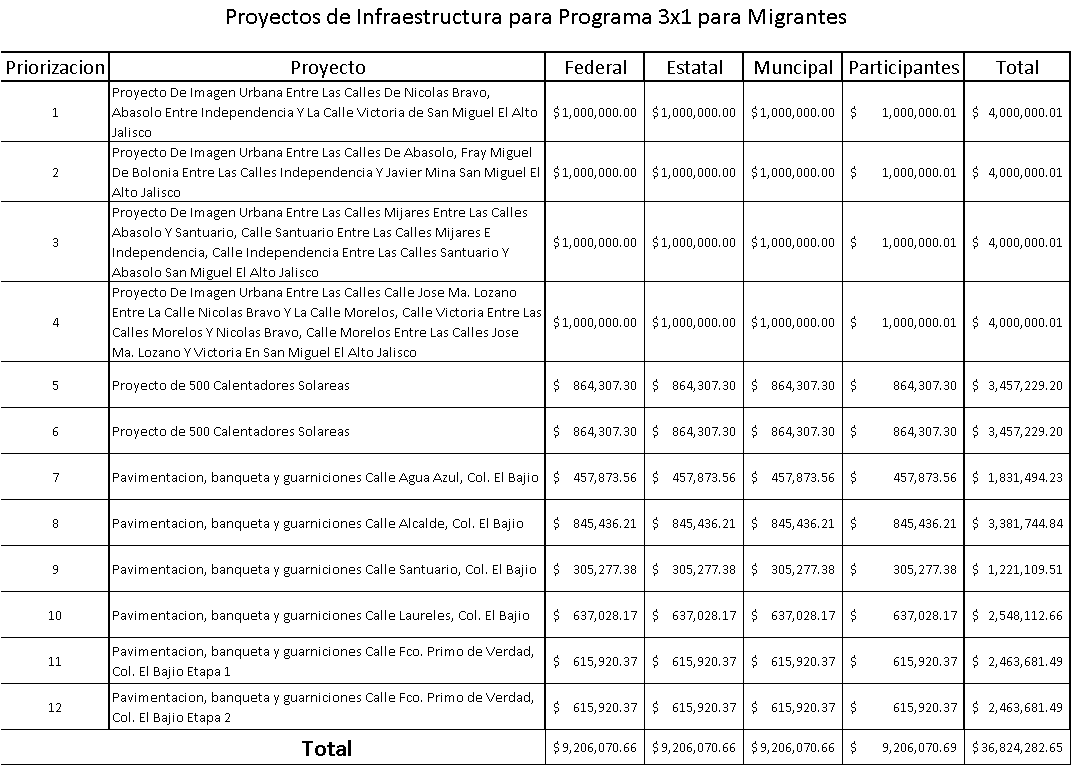 SEGUNDO: El Municipio de San Miguel el Alto, garantiza la aportación financiera que al municipio corresponden, en la ejecución de las obras propuestas en el punto primero de este acuerdo. ----------------------------------------------------------------------------------------------------Inciso 9), Iniciativa de acuerdo que presenta el C. Presidente Municipal Ing. Gabriel Márquez Martínez, para aprobación del recurso requerido en la realización de las festividades de la delegación de San José de los Reynoso por motivo de su fiesta anual en honor a Sr. San José siendo el día principal el 19 diecinueve de marzo. Da lectura al documento que corresponde a la iniciativa y posteriormente hace entrega de los documentos que constatan el ingreso a la tesorería municipal por concepto de eventos,  concesiones y permisos por uso de piso y plaza, recalcando entre el ingreso y egresos una diferencia a favor. Concluido el análisis lo somete el C. Presidente Municipal a consideración del Ayuntamiento y para su aprobación da instrucciones al Secretario General para que proceda a levantar la votación, la que siendo de forma económica refleja 7 siete votos a favor, 0 cero en contra y 4 abstenciones correspondientes a la síndico municipal Mtra. Lorena del Carmen Sánchez Muñoz, munícipes Lic. Eduardo Díaz Ramírez, C. Fernando Jassiel González Martínez y C. Francisco Ramos Cervantes, -------Declarando el C. Presidente Municipal Ing. Gabriel Márquez Martínez aprobado por mayoría simple, resultando el siguiente ACUERDO: ------------------------------------------------ÚNICO: Apruébese la erogación por la cantidad de hasta $173,120.02 (ciento setenta y tres mil ciento veinte pesos 02/100 M.N.) para el pago de los eventos realizados con motivo de la fiesta anual de la delegación de San José de los Reynoso 2016, de este municipio, desglosados de acuerdo a lo siguiente: -----------------------------------------------Inciso 10), Iniciativa de acuerdo que presenta el C. Presidente Municipal Ing. Gabriel Márquez Martínez para aprobación de la realización de obra pública en el ejercicio fiscal 2016, a través del Fondo para el Fortalecimiento de la Infraestructura Estatal y Municipal, con la obra de construcción de puente vehicular Niños Héroes, y en su caso se faculte a los Funcionarios Públicos requeridos para la suscripción de los instrumentos jurídicos necesarios y la autorización a la Secretaría de Planeación, Administración y Finanzas para que afecte las participaciones federales y/o estatales, hasta por el monto de la obra. En el análisis pregunta el munícipe C. Fernando Jassiel González Gutiérrez cuántos serán los ciudadanos beneficiados en esta obra. El Munícipe Dr. Luís Alfonso Navarro Trujillo hace referencia a lo antes citado por el munícipe González Gutiérrez: “cuántos beneficiados”, continúa comentando que se deben priorizar, planear con base a las necesidades básicas y urgentes, haciendo alusión al puente que con la obra de remodelación de la carretera de desviación quedó inconcluso y que lo considera de riesgo y que debería ser tomado como prioridad ya que con el cuello de botella que forma, puede ocasionar desgracias lamentables e irreparables. Responde el C. Presidente Municipal que cuando se recibió la administración preguntó sobre ese puente y se le dijo que estaba ya gestionada la obra, que hacía falta sólo la liberación por parte de la Secretaría de Infraestructura y Obra Pública del Estado y que al verificarlo se encuentra con que no estaba gestionado, mencionando textualmente lo dicho por el personal de la dependencia: <<“Cómo se les ocurrió hacer una glorieta con unos caballos en lugar de este puente”>> Menciona el C. Presidente Municipal que si bien recuerdan, en sesión del Ayuntamiento en que se aprobó la apertura del crédito con BANOBRAS y para la aprobación de la realización de obras mediante el Fondo de Infraestructura Social Municipal (FAISM), se planteó esta obra del puente Niños Héroes, que traerá como beneficio la parte vial. En uso de la voz la munícipe C. Martha Leticia González González manifiesta su desacuerdo en esta obra ya que considera que sólo beneficia a una o dos personas dueñas de los terrenos colindantes al puente, dando respuesta el C. Presidente Municipal externa nuevamente que el beneficio será para la viabilidad ya que en ciertas horas las calles del centro se saturan de tráfico. Argumentando que el beneficio no será tangible pero sí de proyección al desarrollo. El Munícipe Lic. Eduardo Díaz Ramírez se expresa proponiendo que de poder disponer de este recurso se tomen en cuenta en cuestiones de infraestructura, las delegaciones y rancherías y no sólo sean para cabecera municipal ya que considera existe necesidad en las comunidades de puentes y guardaganados. El C. Presidente Municipal responde que el recurso para esta obra ya está etiquetado y que debe ejecutarse sólo para la misma, que no se han olvidado a las delegaciones ni a las rancherías, que precisamente se están gestionando 3 tres puentes: Jesús María, Cola de la presa en Santa María y en el Rincón de Chávez. Concedido el uso de la palabra la Munícipe Lic. Karen Jacqueline Padilla Hermosillo propone al Ayuntamiento que no se deje pasar esta oportunidad pues el recurso ya está etiquetado para esta obra y que además San Miguel el Alto, ha sido uno de los pocos municipios beneficiados con este programa, manifiesta que entiende que hay necesidades de más puentes y obras sin embargo considera que debe aprovecharse pues es un recurso que proviene de la federación en el que no hay aportación por parte del municipio, agregando a que el beneficio no sólo será para unos cuantos, lo cual ejemplifica. Comenta el Munícipe C. Tomás Navarro Neri que si ya está etiquetado el recurso para esta obra, se proceda y se continúe, que ya posteriormente se verá para la construcción de otros puentes. Menciona la Síndico Municipal Mtra. Lorena del Carmen Sánchez Muñoz que platicando con vecinos del barrio Charco de Cristo, le comentaron que no veían tan bueno la construcción de este puente, ya que consideran que no tendrían beneficio. Responde el C. Presidente Municipal que todos queremos que el beneficio nos llegue lo más cercano posible, sin embargo considera sería esta obra de beneficio para todos ya que además se pretende darle seguimiento con el arreglo de la calle que continuará después del puente a través de algún programa. Solicita la Síndico Municipal Mtra. Lorena del Carmen Sánchez Muñoz, le sea entregado físicamente el proyecto de la obra del puente, el C. Presidente Municipal responde que le será entregado en cuanto se de cumplimiento a las observaciones que se hagan. A modo de comentario expresa la Síndico Municipal Mtra. Lorena del Carmen Sánchez Muñoz, que es prudente, sano y como trabajo en equipo del cabildo, que para inauguraciones o eventos aprobados por el Pleno se tome en cuenta a todo el ayuntamiento y disfrutar de ver la satisfacción de las personas por el trabajo que en conjunto se está haciendo. Concluido el análisis se somete a consideración del Ayuntamiento y para su aprobación se somete a consideración del Pleno, dando indicaciones el Presidente Municipal al Secretario General para que proceda a levantar la votación, la que de forma económica se computarizan 8 ocho votos a favor, 1 uno en contra perteneciente a la munícipe C. Martha Leticia González González, 2 dos abstenciones de los munícipes Mtro. Eleuterio Hernández Gómez y Dr. Luís Alfonso Navarro Trujillo. -----------------------------------------------Declarando el C. Presidente Municipal Ing. Gabriel Márquez Martínez aprobado por mayoría calificada, resultando el siguiente ACUERDO: --------------------------------------------PRIMERO: Se autoriza al municipio de San Miguel el Alto, Jalisco, la realización de obra pública en el ejercicio fiscal 2016, por el monto de $3´000,000.00 (tres millones de pesos 00/100 M.N.) que serán ejecutados antes del 31 de diciembre de 2016, con recursos provenientes del Fondo para el Fortalecimiento de la Infraestructura Estatal y Municipal, con cargo al Ramo General 23 Provisiones Salariales y Económicas, autorizado en el Presupuesto de Egresos de la Federación para el ejercicio Fiscal 2016. Ejecutando la siguiente obra:SEGUNDO: Se autoriza al Presidente Municipal Ing. Gabriel Márquez Martínez, Secretario General Lic. José Miguel Loza Alcalá, Síndico Municipal Mtra. Lorena del Carmen Sánchez Muñoz y al Encargado de la Hacienda Municipal L.A. Marco Antonio Vélez Gómez; para que suscriban los instrumentos jurídicos necesarios con el Gobierno del Estado, con el fin de dar cumplimiento cabal a presente acuerdo. ---------------------------TERCERO: Se autoriza a la Secretaría de Planeación, Administración y Finanzas para que afecte las participaciones federales y/o estatales, hasta por el monto de la obra referida en el punto primero del presente acuerdo y que en caso de incumplimiento en la ejecución de los recursos federales asignados sean retenidas. ------------------------------------Inciso 11), Iniciativa de acuerdo que presenta el C. Presidente Municipal Ing. Gabriel Márquez Martínez, en que somete a consideración del Ayuntamiento la aprobación del pago de una quincena doble para el personal de seguridad pública, tránsito y protección civil, por motivo de atender las conmemoraciones en la delegación de San José de los Reynoso y de la semana santa en la cabecera municipal, en virtud de que los elementos operativos de las corporaciones mencionadas se les encuartela para solventar de manera pronta y expedita a llamados de emergencia; excluyendo del pago al personal administrativo de tales dependencias ya que por la naturaleza de sus funciones no cubrirán los horarios extras. Dándose lectura por parte del Secretario General al documento que corresponde a la iniciativa. Solicita el Munícipe Mtro. Eleuterio Hernández Gómez el listado de los elementos para quienes se solicita el pago extra, siendo éste entregado a cada uno de los ediles. Con base al artículo 123 ciento veintitrés del Reglamento del Gobierno y la Administración Pública del Municipio de San Miguel el Alto, Jalisco, el Presidente Municipal cita al Oficial Mayor y al Encargado de la Hacienda Municipal para que proporcionen la información que dé respuesta a las dudas presentes en los munícipes. Dilucidados los cuestionamientos, agrega al C. Fernando Jassiel González Gutiérrez que en reunión para realización del Plan Operativo de la Fiesta San José de los Reynoso y de semana santa revisó gran cantidad de oficios de petición por parte de las parroquias, para apoyo de los diversos eventos religiosos que celebran, considerando que para los elementos que participan es un trabajo duro. Concluido el análisis lo somete el Presidente Municipal a consideración del Ayuntamiento y para su aprobación indica al Secretario General proceda a levantar la votación, la que siendo de forma económica refleja 11 once votos a favor, --------------------------------------------------------Declarando el C. Presidente Municipal Ing. Gabriel Márquez Martínez aprobado por unanimidad, resultando el siguiente ACUERDO: ---------------------------------------------------PRIMERO: Se autoriza el pago de una quincena doble para el personal de seguridad pública, tránsito y protección civil, por motivo de atender las conmemoraciones en la delegación de San José de los Reynoso y de la semana santa en la cabecera municipal; excluyendo del pago al personal administrativo de tales dependencias ya que por la naturaleza de sus funciones no cubrirán los horarios extras. ------------------------------------SEGUNDO: Instrúyase por parte de este Honorable Pleno del Ayuntamiento a la Tesorería Municipal y a la Oficialía Mayor Administrativa para efectos de que realice el pago autorizado en el acuerdo primero anterior. -----------------------------------------------------LECTURA, EN SU CASO DEBATE Y APROBACIÓN DE DICTÁMENES O PETICIONES;Inciso 1), Solicitud que presenta el Munícipe C. Fernando Jassiel González Gutiérrez, en que con fundamento en los dispuesto en los artículo 50 fracción IV de la Ley del Gobierno y la Administración Pública Municipal del Estado de Jalisco y 14 fracción IV del Reglamento del Gobierno y la Administración Pública del Municipio de San Miguel el Alto, Jalisco, a fin de que comparezca ante el Ayuntamiento la directora de Seguridad Pública Municipal Sra. Sara del Refugio Chávez Rangel para que rinda un informe de la situación actual de la dependencia y de las acciones implementadas en la mejora del tiempo de reacción y atención a los reportes ciudadanos. Estando presente en el recinto la directora de Seguridad Pública, en uso de la palabra el Munícipe que solicita la comparecencia, expresa que los ciudadanos prefieren acercarse a los ediles para informar hechos que tienen que ver con la seguridad pública, nombrando un caso en específico: “el robo en el mercado municipal”, que hubo vecinos del lugar que llamaron varias ocasiones a seguridad pública y en el lapso de 45 cuarenta y cinco minutos no acudió ningún elemento. A este respecto pregunta cuáles son las acciones que la dependencia está implementando para agilizar la reacción hacia un llamado de la ciudadanía. Dando respuesta la Sra. Sara del Refugio Chávez Rangel, Directora de Seguridad pública explicando cómo ocurrieron los hechos y cómo procedió la dependencia ante el acontecimiento mencionado, y que en muchos casos la dependencia no puede proceder por cuestiones legales. Surgen más interrogantes por parte de los integrantes del Ayuntamiento Municipal, referentes a la dependencia de seguridad pública y sus elementos, las cuales son respondidas por parte de la directora de seguridad pública. Concluye la intervención de la Directora de Seguridad Pública, solicitando al Pleno del Ayuntamiento le apoyen haciéndole saber todas las observaciones y sugerencias que le permitan mejorar el servicio de la seguridad pública. -------------------------------------------------Inciso 2), Dictamen que presenta el C. Presidente Municipal Ing. Gabriel Márquez Martínez a través de la comisión edilicia de Hacienda y Presupuesto para adquisición de bancas a instalarse en la plaza ubicada frente a la capilla de la virgen de Guadalupe en la delegación de San José de los Reynoso. Asunto que fuera turnado por acuerdo de Ayuntamiento en la sesión celebrada con fecha 16 dieciséis de febrero de 2016 dos mil dieciséis. En que considera el C. Presidente Municipal que 8 ocho bancas son suficientes y que se ha corroborado la suficiencia presupuestal, solicitando la aprobación para que se disponga de la cantidad de $30,160.00 (treinta mil ciento sesenta pesos 00/100 M.N.) con el IVA incluido para el pago correspondiente de la adquisición de las 8 ocho bancas, así como la cantidad que se erogue por concepto de flete. En el análisis del dictamen, la Síndico Municipal Mtra. Lorena del Carmen Sánchez Muñoz, haciendo referencia a que como lo ha mencionado el Presidente Municipal no deben dejarse obras o acciones inconclusas y que en este caso tratándose de las bancas si se necesitan 12 doce, porque no adquirir ésta cantidad ya que el gasto no sería gravoso. Propone el C. Presidente Municipal si lo ven a bien se haga una moción de aplazamiento de este asunto o bien, se someta a consideración para aprobación de 8 ocho y se haga una prueba con éstas, que una vez instaladas verificar qué tanto uso da la gente, analizarlo y de resultar necesarias 4 cuatro más se adquieran posteriormente. Manifiesta la Síndico Municipal que el comentario de que sean 12 doce bancas lo hace porque fue ésta la cantidad que solicitaron los vecinos de la delegación y así quedará concluido y no que posteriormente se presente iniciativa para aprobación de la adquisición de 4 cuatro bancas. El Munícipe C. Fernando Jassiel González Gutiérrez expresa que no hay problema en que en esta ocasión se aprueben 8 ocho y posteriormente las que sean necesarias, sugiriendo se someta a votación la aprobación del recurso para adquirir 8 ocho o si así lo deciden se compren más y se mantengan guardadas para cuando se requieran y tener así un ahorro en el flete, considerando que se pagaría la misma cantidad por 8 ocho bancas que por 12 doce o más. Manifestando la Síndico Municipal Mtra. Lorena del Carmen Sánchez Muñoz  su acuerdo por lo sugerido por el munícipe González Gutiérrez. Nuevamente el C. Presidente Municipal sugiere se someta a consideración la aprobación de la adquisición de 8 ocho bancas y de resultar necesario adquirir más, una vez que se verificó la concurrencia y uso, se presente nuevamente. Opina el Munícipe Mtro. Eleuterio Hernández Gómez que no es un caso de urgencia puesto que la plaza ahí está, manifestándose de acuerdo en que si se prevé la necesidad de más bancas y se busca un ahorro en este caso en el flete se busque adquirir no sólo las 8 ocho, estando también de acuerdo al dictamen presentado. Concluido el análisis, somete el C. Presidente Municipal Ing. Gabriel Márquez Martínez a consideración del ayuntamiento el dictamen que presenta y para su aprobación indica al Secretario General proceda a levantar la votación, la que siendo de forma económica refleja 11 once votos a favor, --------------------Declarando el C. Presidente Municipal Ing. Gabriel Márquez Martínez aprobado por unanimidad, resultando el siguiente ACUERDO: ---------------------------------------------------PRIMERO: Se aprueba la adquisición e instalación de bancas para la plaza ubicada frente a la capilla de la Virgen de Guadalupe en la delegación de San José de los Reynoso, de este municipio. -----------------------------------------------------------------------------SEGUNDO: Se autoriza la cantidad de $30,160.00 (treinta mil ciento sesenta pesos 00/100 M.N.) para el pago correspondiente a la compra de 8 ocho bancas, así como la cantidad que se erogue por concepto de flete. ---------------------------------------------------------Inciso 3), El C. Presidente Municipal Ing. Gabriel Márquez Martínez solicita  aprobación para el pago del salario de honorarios asimilables y comisiones y trabajadores eventuales correspondiente a la primera y segunda quincena de los meses de diciembre de 2015 dos mil quince, enero, febrero y marzo de 2016 dos mil dieciséis. En el análisis surgen dudas por parte de integrantes del Pleno del Ayuntamiento para lo cual se solicita la presencia del Oficial Mayor, quien da respuesta a las interrogantes. Una vez analizado y discutido lo somete el Presidente Municipal a consideración del Pleno del Ayuntamiento y para su aprobación, indica a la Secretario General realizar la votación correspondiente, la cual siendo de forma económica refleja 10 diez votos a favor, -----------------------------------------Declarando el Presidente Municipal Ing. Gabriel Márquez Martínez aprobado por unanimidad de presentes, el pago de salarios conforme se especifica a continuación: ----------------------------------------------------------------------------------------------HONORARIOS ASIMILABLES A SUELDOS Y COMISIONESTRABAJADORES EVENTUALESHONORARIOS ASIMILABLES A SUELDOS Y COMISIONESTRABAJADORES EVENTUALESHONORARIOS ASIMILABLES A SUELDOS Y COMISIONESTRABAJADORES EVENTUALESHONORARIOS ASIMILABLES A SUELDOS Y COMISIONESTRABAJADORES EVENTUALESInciso 4), El Presidente Municipal Ing. Gabriel Márquez Martínez presenta para su análisis, discusión y en su caso aprobación, los gastos de la Hacienda Municipal correspondientes al mes de diciembre de 2015 dos mil quince. Los cuales una vez analizados y discutidos los somete a consideración del Ayuntamiento, indicando al Secretario General levantar la votación para su aprobación, la cual siendo de forma económica refleja 11 once votos a favor, -----------------------------------------------------------------Declarando el Presidente Municipal Ing. Gabriel Márquez Martínez aprobados por unanimidad, los gastos de la Hacienda Municipal correspondientes al mes de diciembre de 2015 dos mil quince, que se detallan a continuación: -------------------------------------------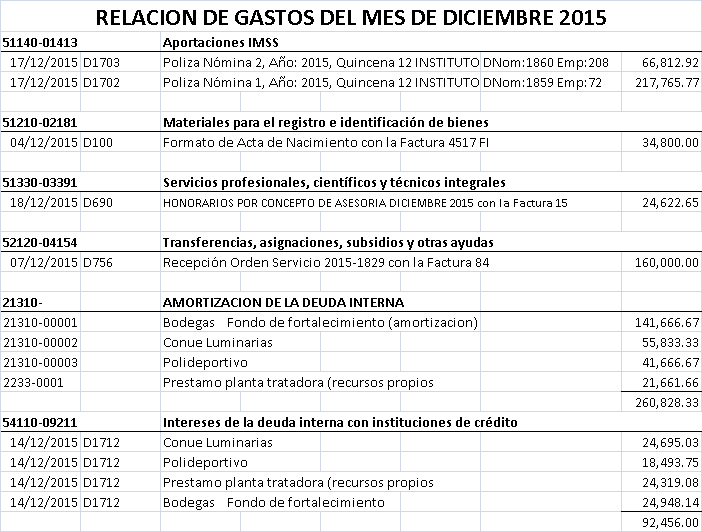 Siendo las 15:43 quince horas con cuarenta y tres minutos se hace un receso de la sesión, reanudándose ésta las 16:43 dieciséis horas con cuarenta y tres minutos. –---------Inciso 5), Dictamen que presenta la comisión edilicia de Reglamentos Mtra. Lorena del Carmen Sánchez Muñoz para aprobación de la adición de los artículo 11.1 y 11.2, 108.1, 108.2, 108.3, 108.4, 108.5; de la derogación de las fracciones I, VI, VII y XI del artículo 60 y los artículos 73, 74, 75, 76, 77, 94, 95 y 96 al Reglamento Orgánico Municipal de San Miguel el Alto, Jalisco. Solicita la Síndico Municipal Mtra. Lorena del Carmen Sánchez Muñoz se autorice al Secretario General para que dé lectura al documento que corresponde al dictamen, y previo a la lectura; menciona que dicho dictamen fue realizado de manera ecuánime y ha sido revisado en el congreso del estado, que el Ayuntamiento decidirá mediante el voto, si se modifica o no, que su actitud será de respeto y deber, que no hará comentarios al respecto. El Secretario General da lectura al documento.  En el análisis, en uso de la palabra el Munícipe C. Fernando Jassiel González Gutiérrez manifiesta que el que permanezca las figura de director de jurídico y se creé  la de consejería es poco viable, argumenta que debe ser una o la otra, ya que el texto del articulado en una y otra es como un copia y pega, sólo hay cambio en algunas palabras y prácticamente sería lo mismo lo que rige para ambas, manifestándose por ello en desacuerdo en esta parte del dictamen; agrega, a que hay artículos cuyo texto lo considera fuera de la Ley; y en lo que respecta al apartado que habla de la creación de la dependencia de gestión, menciona que no se requiere se esté legislando para dar solución a circunstancias que se tienen como ayuntamiento sino para crear bases que regulen a posteriores administraciones; hace una comparación en cuanto a las modificaciones en el apartado que corresponde a la dependencia de gestión con la de turismo, indicando que en la primera son mínimas y en la segunda están de sobra ya que considera hay textos que no deben incluirse ya que en cierto modo se duplican  con lo estipulado en otros reglamentos. Contando con el uso de la voz, la Munícipe Lic. Karen Jacqueline Padilla Hermosillo, expone que lo planteado en la iniciativa y el dictamen fue a razón que de que ha solicitado al director de turismo informe de sus actividades y no ha encontrado disposición por parte de éste servidor público, que incluso le dijo que Regidores y Directores son el mismo nivel, sólo que en diferente área; considera que sí debe estipularse que los directores deben rendir informe a los regidores y que sus actividades las realicen en coordinación con la comisión edilicia que corresponda. Continuando en el análisis, el C. Presidente Municipal Ing. Gabriel Márquez Martínez que estratégicamente la Munícipe Padilla Hermosillo tiene encomendadas las comisiones de Turismo, Cultura, Planeación y Promoción Socioeconómica y Comunicación Social, por ser éstas entes que deben trabajar unidas y en constante comunicación, preguntando si para la emisión de este dictamen fue tomada en cuenta la regidora Padilla Hermosillo, respondiendo ésta con un no. La Síndico Municipal Mtra. Lorena del Carmen Sánchez Muñoz alude a que la comisión de Reglamentos es unipersonal y siendo así tiene el derecho de decidir si invita a alguien  o no, manifiesta que ella no ha sido invitada a ninguna comisión, que por eso mencionó que si veían a bien hacerle modificaciones al dictamen lo hicieran siempre que estén conforme a derecho, menciona que en el Reglamento y en la Ley está establecido  lo de los informes y debe cumplirse independientemente de la dirección que sea, recalcando que no está opinando a favor de nadie ni en cuanto al dictamen, puesto que ya había expresado que no haría comentario alguno al respecto. Haciendo uso de la palabra el C. Presidente Municipal Ing. Gabriel Márquez Martínez expresa que siendo él la parte ejecutiva requiere se dé a este dictamen, una revisión. La Síndico Municipal, expresa que el dictamen que presenta se resolvió por que le fue turnado como titular de la comisión de reglamentos y se está dando cumplimiento. Contando con el uso de la palabra, el Munícipe C. Fernando Jassiel González Gutiérrez que tomando en cuenta si se invitó o no para la dictaminación a la Regidora Padilla Hermosillo, en su momento debió por tanto establecerse el turno para la emisión del dictamen a una comisión especial conformada por Reglamentos y Turismo. El Presidente Municipal alude a que todas las observaciones son útiles, poniendo a la consideración del Ayuntamiento la realización de una mesa de trabajo para avanzar en este asunto y resolverlo con apego a la legalidad, haciendo mención al artículo 121 del Reglamento del Gobierno y la Administración Pública del Municipio de San Miguel el Alto, Jalisco. Retomando el uso de la palabra la Síndico Municipal, expresa que es precisamente en apego a este artículo, por lo que no está participando en el debate y se abstendrá  de votar, menciona a que se está absteniendo de emitir su opinión respecto al dictamen, que el asunto le fue turnado y lo dictaminó en acato a la orden del Ayuntamiento y conforme a sus obligaciones, que no participará ni opinará. Manifiesta en uso de la palabra el Munícipe C. Fernando Jassiel González Gutiérrez que el asunto requiere mayor análisis en conjunto y no en sesión de cabildo, reitera que se está legislando por la situación que se está dando, y no para que sirva a futuras administraciones, apuntando a que falta más análisis del asunto.  Retomando el uso de la voz, el C. Presidente Municipal se manifiesta a lo dicho por el Regidor González Gutiérrez en cuanto a un mayor análisis, que se realice una mesa de trabajo, de diálogo en que se revise que no haya violación a la legalidad, para llegar a un consenso con visión futura. Menciona el Munícipe C. Fernando Jassiel González Gutiérrez que en cuanto a los procedimientos administrativos estarían involucradas más figuras públicas, siendo esto un motivo más por el que considera se requiere más estudio. Reitera el C. Presidente Municipal que este dictamen requiere un estudio minucioso. Pregunta el  Munícipe Lic. Eduardo Díaz Ramírez si el reglamento Orgánico contempla la oficialía de partes, en virtud de que en oficios que se han hecho llegar con copia para él, aparece otra copia para el encargado de la oficialía de partes, mencionando que el ayuntamiento no ha aprobada la creación de esta figura que aparece en dichos oficios. El Presidente Municipal responde que todos los documentos ingresan a la asistencia de presidencia municipal, se revisan y posteriormente se turnan a las dependencias a que correspondan, alude a que no existe un puesto o cargo denominado oficialía de partes que si en los oficios aparece es debido a un error, nombrando lo comentado por el munícipe Díaz Ramírez como una buena observación, sugiriendo que se enviará documento a las dependencias para que no se utilicen figuras o cargos que no existen. Propone que al encontrarse en este dictamen varias observaciones se realice como ya antes lo sugirió una mesa de trabajo, de diálogo, o bien se turne a una comisión especial que permita un mayor análisis; manifestándose ante esto, de acuerdo el Munícipe González Gutiérrez y sugiriendo se invite a esa mesa de trabajo a un especialista en la materia. En uso de la palabra el Munícipe Mtro. Eleuterio Hernández Gómez, expresa que el tiempo en esta sesión no sería suficiente para el análisis que el dictamen requiere y la responsabilidad que como cuerpo edilicio les corresponde, se manifiesta dispuesto a participar en la sesión a que se convoque para el análisis, aportando lo que a él concierne, con las limitaciones que como docente en aspectos jurídicos le restringen; ante la propuesta de adición y corrección de algunas fracciones referentes a la dirección de turismo, por lo mencionado por la regidora Padilla Hermosillo,  y que se relacionan a lo acaecido como regidor, que ha visto en algunas dependencias que los directores no tienen disposición de trabajar en coordinación con los regidores, sugiere que por parte del Presidente Municipal se giren instrucciones en las que se precise a los directores cuál es su responsabilidad en la coordinación con sus regidores, ya que ha notados desdén por parte de los directores de las dependencias a las que ha asistido, existiendo necesidad de establecer una política de coadyuvancia entre las comisiones edilicias y los directores de las áreas sobre todo en la parte de la información que se genera en las direcciones y que tienen que ver con las iniciativas que las comisiones presentan al pleno del ayuntamiento. Comenta la Síndico Municipal Mtra. Lorena del Carmen Sánchez Muñoz, con relación a los informes que la dirección de las dependencias deben rendir, que el director del Jurídico no le ha rendido informes a la Sindicatura, toda vez que esta figura está para auxiliar al Síndico en lo que éste le solicite y desde el primero de octubre a esta fecha no se ha rendido ni un solo informe, expresando  que le gustaría rindiera un informe de los 6 meses, de lo que ha hecho o ha dejado de hacer. Concluido el análisis y la discusión, sugiere el Presidente que de conformidad al artículo 69 del Reglamento del Gobierno y la Administración Pública del Municipio de San Miguel el Alto, Jalisco se conforme una comisión transitoria de dictamen  y se turne nuevamente este asunto, a lo que la Síndico Municipal se excuse de participar en tal comisión, mencionando que realizó el dictamen en acato a lo ordenado por el Ayuntamiento pero que no participó en el debate ni votará. El Munícipe Lic. Eduardo Díaz Ramírez pregunta si existe fundamento legal que ampare que una iniciativa que ha sido turnada y dictaminada pueda ser turnada nuevamente, a lo que el Secretario General responde que cuando así lo requiere el Ayuntamiento por que considera se requiere mayor análisis puede ser, haciendo referencia al artículo 147 del Reglamento del Gobierno y la Administración Pública del Municipio de San Miguel el Alto, Jalisco, informa que en este caso lo idóneo es se regrese a comisión pero en virtud de que la comisión de Reglamentos se está excusando de participar procede la creación de esa comisión transitoria para que analice y emita un nuevo dictamen y se de cumplimiento conforme a lo establecido en el artículo 137 del mismo reglamento. Sugiere el Munícipe Dr. Luís Alfonso Navarro Trujillo se turne a esa comisión transitoria para análisis del dictamen y en este momento se decida quienes formarán parte de esa comisión, así  mismo que se busque asesoría ante el Congreso del Estado, para evitar caer en irregularidades. Explica el Secretario General que procede lo que el ayuntamiento decida, y conforme al citado artículo 47 el dictamen se apruebe, se deseche o se regrese a comisión, repitiendo que en caso de regresarse a comisión, procede la creación de la comisión transitoria de dictamen, puesto que la comisión de reglamentos se está excusando.  Haciendo una revisión de las comisiones edilicias que tienen injerencia en el asunto, se determina que la comisión transitoria de dictamen esté integrada por todos los miembros del Honorable Ayuntamiento, excluyendo a la Sindico Municipal quien se ha excusado de participar. Comentando el Presidente Municipal que como lo sugiere el Munícipe Navarro Trujillo se busque la asesoría con el Congreso del Estado. Menciona el Munícipe Lic. Eduardo Díaz Ramírez que la Comisión que emitió el dictamen en cuestión, mencionó que solicitó apoyo del Congreso, a lo que la Síndico Municipal Mtra. Lorena del Carmen Sánchez Muñoz alude a que efectivamente así fue, y que no le parece errado que de cada bancada estén presentes un asesor de cada uno de los partidos políticos y así no haya conflicto de intereses, que así pudiera ser de forma más justa, que es una sugerencia, que como ya lo mencionó, ella  no participará ni con voz ni voto, manifestándose a favor de que se actúe de forma imparcial y en apego a derecho. Concluido el análisis el Presidente Municipal gira indicaciones al Secretario General para que proceda a levantar la votación para la creación de la comisión en conjunto especial, por cuestiones de excusación de la presidente de la Comisión unipersonal de Reglamentos de conformidad al artículo 121 del  Reglamento del Gobierno y la Administración Pública del Municipio de San Miguel el Alto, Jalisco; conformada por los integrantes del ayuntamiento Constitucional a excepción de la Mtra. Lorena del Carmen Sánchez Muñoz; votación que siendo de forma económica refleja 10 diez votos a favor, una abstención perteneciente a la Síndico Municipal Mtra. Lorena del Carmen Sánchez Muñoz. Seguidamente se somete a votación la aprobación del turno del asunto a la comisión especial, en apego al artículo 147 del Reglamento del Gobierno y la Administración Pública del Municipio de San Miguel el Alto, Jalisco; y en votación económica se reflejan 10 diez votos a favor, una abstención perteneciente a la Síndico Municipal Mtra. Lorena del Carmen Sánchez Muñoz. -----------------------------------------------Declarando el C. Presidente Municipal Ing. Gabriel Márquez Martínez aprobado por mayoría calificada, resultando el siguiente ACUERDO: --------------------------------------------PRIMERO: De conformidad al artículo 69 sesenta y nueve del Reglamento del Gobierno y la Administración Pública del Municipio de San Miguel el Alto, Jalisco; se crea la comisión especial transitoria de dictamen para la aprobación de la adición de los artículo 11.1 y 11.2, 108.1, 108.2, 108.3, 108.4, 108.5; de la derogación de las fracciones I, VI, VII y XI del artículo 60 y los artículos 73, 74, 75, 76, 77, 94, 95 y 96 al Reglamento Orgánico Municipal de San Miguel el Alto, Jalisco, conformada por los integrantes del Ayuntamiento Constitucional a excepción de la Mtra. Lorena del Carmen Sánchez Muñoz, quien se excusa en acato al artículo 121 del reglamento anteriormente citado. ---------------------------SEGUNDO: De conformidad al artículo 147 ciento cuarenta y siete del Reglamento del Gobierno y la Administración Pública del Municipio de San Miguel el Alto, Jalisco; el Ayuntamiento decide regresar el asunto a comisión, y en virtud de que la comisión a quien correspondería su regreso se ha excusado de participar conforme a lo dispuesto en el artículo 121 del citado reglamento, se turna para la emisión del dictamen a la comisión especial conformada según el acuerdo primero anterior y sujeta a los plazos establecidos en el artículo 137 del citado reglamento. -----------------------------------------------------------------Inciso 6), Petición que presenta el Munícipe Mtro. Eleuterio Hernández Gómez en que solicita autorización para disponer del recurso económico por la cantidad de $65,000.00 (sesenta y cinco mil pesos 00/100 M.N.) para la realización del evento de reconocimiento a los docentes que laboran en el municipio, planeado para realizarse el día 13 trece de mayor de 2016 dos mil dieciséis. Dando lectura al documento presentado y concluida ésta, menciona el C. Presidente Municipal Ing. Gabriel Márquez Martínez que el recurso solicitado corresponde a la misma cantidad que se aprobó para el mismo evento del año 2015 y que ya se verificó que fue tomado en cuenta en el presupuesto de egresos 2016 dos mil dieciséis. Pregunta el Munícipe Lic. Eduardo Díaz Ramírez con referencia a la cantidad de docentes a invitar al evento. Respondiendo el Munícipe solicitante que la invitación se hace a la totalidad de los maestros y personal administrativo de los planteles educativos en todos sus niveles, del municipio, que desconoce la cantidad que asistiría al evento, que tiene referencia a los asistentes del año pasado en un aproximado de 430 a 450 y que es en base a esta cantidad que se hicieron las cotizaciones. Concluido el análisis, se somete a votación para su aprobación y siendo de forma económica se computarizan 11 once votos a favor, -------------------------------------------------------------------Declarando el C. Presidente Municipal Ing. Gabriel Márquez Martínez aprobado por unanimidad, resultando el siguiente ACUERDO: ----------------------------------------------------ÚNICO: Se aprueba la disposición del recurso por la cantidad de $65,000.00 (sesenta y cinco mil pesos 00/100 M.N.) para la realización del evento de reconocimiento a los docentes que laboran en el municipio, planeado para realizarse el día 13 trece de mayo de 2016 dos mil dieciséis.-------------------------------------------------------------------------------------ASUNTOS VARIOS; yContinuando con el desahogo del orden del día en el punto VI asuntos varios se presentan los siguientes:Inciso 1), El Munícipe Mtro. Eleuterio Hernández Gómez, en uso de la palabra manifiesta que la convocatoria para la persona quien rendiría el informe agendado en este punto del orden del día, se hizo en tiempo y forma, pero que desafortunadamente el Sr. Osuna Bayardo confirmó que su comparecencia para este fecha sería imposible, a razón de que él tenía agendado para el día en que estaba planeada la celebración de esta sesión solemne y que fue cambiada. Informa que esta persona le solicitó ser tomado en cuenta para rendir el informe en la siguiente sesión de ayuntamiento que se celebre. Pregunta el C. Presidente Municipal al Munícipe Hernández Gómez si el Sr. Osuna Bayardo está cumpliendo con lo acordado en cuestión de las placas por este Ayuntamiento. Responde el Mtro. Eleuterio Hernández Gómez que hay una suspensión de colocación de placas ya que el convenio que esta persona tiene con los patrocinadores, estipula que los apoyos se den en el tercer mes de cada año, que el Sr. Osuna Bayardo le ha hecho saber sobre el interés que él tiene de dar a conocer el informe de sus acciones, el avance que ha tenido, qué áreas y lugares se han colocado placas y cuál es la proyección para el año 2016 dos mil dieciséis. Propone el C. Presidente Municipal se cite para la primera sesión ordinaria del mes de abril. ---------------Inciso 2), En cumplimiento al acuerdo de Ayuntamiento tomado en la sesión celebrada con fecha 20 veinte de enero de 2016 dos mil dieciséis, inciso 8) ocho del punto IV del orden del día, el Presidente Municipal Ing. Gabriel Márquez Martínez hace entrega a los integrantes del Ayuntamiento del informe escrito que contiene las condiciones actuales del Mercado Municipal, que contiene: instalaciones hidráulicas, instalaciones sanitarias, sanitarios, cubierta, instalación eléctrica, iluminación, instalación de gas, mecanismos de prevención, mantenimiento continuo y por último, un presupuesto de mantenimiento en general. Informa el Presidente Municipal que se tiene contemplado la instalación de cámaras de vigilancia, que se está a la espera de recibir las cotizaciones. Menciona el Munícipe Dr. Luís Alfonso Navarro Trujillo que por parte de la Secretaría de Salud existe el programa de Entornos Saludables y que aquí pudiera entrar un proyecto para rehabilitación del mercado municipal y de resultar beneficiados sería una aportación municipal del 50% cincuenta por ciento del total de $1´000,000.00 (un millón del pesos 00/100 M.N.), alude a que se han cambiado completamente los lineamientos para la participación y que se está a la espera de la convocatoria pero que sin embargo ya se puede comenzar a trabajar en el proyecto. --------------------------------------------------------------Concluido los asuntos agendados al punto de asuntos varios, pregunta el Secretario General si hay algún asunto informativo se dé a conocer, presentándose los siguientes: --Munícipe C. Francisco Ramos Cervantes,  pregunta al C. Presidente Municipal sobre el dinero que se aprobó al inicio de la administración municipal, correspondiente a $30,000.00 (treinta mil pesos 00/100 M.N.) mensuales a los que el Presidente Municipal podría disponer, solicitando conocer cuánto se ha dispuesto, ya que han transcurrido 6 seis meses y no se ha recibido ningún informe a este respecto. Responde el Presidente Municipal que se presentará en la siguiente sesión de Ayuntamiento, aclarando que la atribución de la cantidad citada no se aprobó de manera mensual sino por evento, que habría que verificar como quedó aprobado el acuerdo conforme al Acta de ayuntamiento y que el informe de la cantidad dispuesta será solicitada a la Hacienda Municipal. ----------Síndico Municipal Mtra. Lorena del Carmen Sánchez Muñoz, expresa en relación al contrato de arrendamiento de la bodega propiedad del C. Roberto Padilla Macías, que no ha sido firmado por ella y que considera debiera ser rescindido toda vez que el contrato estipula que son 1,000 un mil metros cuadrados, que visitó el lugar y encontró que la mitad del inmueble está arrendándose a una persona fabricante de muebles y otra parte de la misma está utilizada con vehículos del propietario de la misma, y un mínimo espacio es ocupado con objetos del ayuntamiento, los que considera habría que valorar su utilidad pues los considera que la mayoría de éstos son basura. Continúa citando que acudió a la bodega municipal que se ubica en el barrio charco de Cristo y en esta se percató que hay espacio de sobra, que hay llantas acumuladas las cuales deben desecharse pues están generando problema de mosquitos y puede generar problemas como ayuntamiento. Mencionando que éste es el motivo por el que no ha firmado el documento, y que aparte se deba pagar el servicio de energía eléctrica cuando la luz está siendo utilizada por el fabricante de muebles, aludiendo a que una de sus obligaciones como síndico es el velar por la protección del patrimonio municipal. El C. Presidente Municipal argumenta que tuvo una conversación con el Sr. Roberto Padilla Hermosillo y que le manifestó su incumplimiento puesto que había mencionado que ya se había desalojado el inmueble, que ya dio indicaciones a la Tesorería municipal para que no se emitan los cheques del arrendamiento, y que en la conversación se llegó al acuerdo con el Sr. Padilla que les prestaría la bodega mientras se desaloja la bodega ubicada en Charco de Cristo. Que ya está contactando con la empresa que recibirá las llantas que en esta se encuentran. El Munícipe Dr. Luís Alfonso Navarro Trujillo pregunta que precisamente en el asunto de las llantas, envió un oficio por parte del área de salud a la dependencia de ecología, en que se recomendó el retiro de las llantas para evitar presencia del mosquito transportador del dengue, zika. El C. Presidente Municipal solicita al Regidor Navarro Trujillo su ayuda para que por el área de salud se realice la limpieza del río, ante la presencia de lirio. El Regidor Dr. Luís Alfonso Navarro Trujillo sugiere que en coordinación con Comunicación social se realice la campaña de concientización de la ciudadanía de que el problema del dengue y zika está en la casa de todos, que el mosco que pica y provoca comezón está en el agua podrida del río, que el río se limpia pero el problema sigue en las casas, alude a que hay opción de que personal de salud acuda y realice un sondeo para verificar la presencia del mosco maromero y la opción de aplicar un insecticida, que de lograrse sólo se pagarían viáticos, que tendrá una respuesta en aproximadamente 15 quince días. -------------------------------------------------------------------------El C. Presidente Municipal Ing.  Gabriel Márquez Martínez comenta que el día domingo pasado se incendió el basurero municipal, que al parecer fue de manera intencional, ya que se originó en un pastizal aledaño a éste, en la parte baja, lo que complicó las acciones de la dependencia de protección civil, resultando un incendio fuerte y de larga duración, que ya ha sido mitigado y a esta fecha sólo quedan las fumarolas. Alude a que se formuló un documento a través del cual el municipio se excusa por deberse a causas inherentes a las actividades del mismo. Menciona que a este respecto hubo una denuncia ciudadana, haciéndolo del conocimiento a los integrantes del Ayuntamiento. En otro asunto, expresa sobre la forma en la que se está procediendo para ahuyentar las aves de la Plaza de Armas Ramón Corona, que se está manejando a través de sonidos fuertes; hace mención de la inconformidad de un ciudadano por estar provocando el retiro de las aves y a quien se le dijo que fue una decisión del propio Presidente Municipal en vista del mal aspecto y suciedad que provocan sus excrementos. Menciona que lo está comentando para que el cabildo tenga conocimiento de ello y de respuesta a algún comentario ciudadano.  Sugiere el Munícipe C. Francisco Ramos Cervantes que se utilicen búhos, como en otros lugares lo han hecho y les ha funcionado. La Síndico Municipal Mtra. Lorena del Carmen Sánchez Muñoz, expresa que es prudente en este momento comentar de las notificaciones hechas al municipio por parte de la Secretaría de Medio ambiente y Desarrollo Territorial, Procuraduría Estatal de Protección al Ambiente, de las cuales se hizo del conocimiento al director de Ecología  para que realizara lo conducente. Alude a que se cumplió el plazo para dar respuesta sobre las notificaciones hechas, argumentando que no recibió la información, que el munícipe C. Fernando Jassiel González Gutiérrez estuvo apoyando en lo referente al basurero, que incluso ella se dio a la tarea de visitar el basurero municipal e instaló los letreros, que tanto en cuestiones del rastro municipal y basurero hubo colaboración y se dio respuesta; agrega que en relación a las plantas tratadoras se presentó en blanco, lo que para ella significó irresponsabilidad ya que se tuvo el tiempo suficiente. El Presidente Municipal Ing. Gabriel Márquez Martínez solicita al Regidor de las comisiones edilicias de Ecología y agua potable su colaboración para investigar qué se puede hacer, proponiendo el solicitar una prórroga a través de la Secretaría General. Comenta al Síndico Municipal que solicitó el apoyo con gente de la SEMADET, a quienes solicitó fueran más accesibles, que incluso estuvieron aquí presentes y llamaron la atención al Director de Ecología; expresa que  son los directores quienes tienen que recabar la información que se solicita. Alude a que en lo que respecta al basurero municipal se hagan las acciones que se requieren, dando como ejemplo la instalación del sanitario, ya que considera son simples y pueden hacerse. El Munícipe C. Fernando Jassiel González Gutiérrez, expresa lo que él conoce con relación al basurero municipal: que tuvo una reunión con  los encargados de las dependencias que se involucran, y en dicha sesión se tocó el tema sobre las actividades y responsabilidades de cada una, que para la construcción de las chimeneas de expulsión de gas metano tuvo que ejercer presión para que las hicieran, y que al él estar con incapacidad los involucrados hicieron caso omiso de sus actividades, cuando se retoma el caso porque ya se indicaba que sin prórroga sólo se contaba con 15 quince días para dar respuesta, para lo cual; por vía oficio a cada dependencia presentó las acciones que correspondían a cada dependencia, en la que firmaron de recibido, y que pasada una semana ocurre lo del incendio del basurero, indicando que son varias acciones las que se requieren implementar en el basurero. En uso de la palabra el C. Presidente Municipal Ing. Gabriel Márquez Martínez, expresa que si la comisión de Ecología no está teniendo continuidad en sus reuniones, sugiriendo se establezca una periodicidad en sus reuniones que les permita dar cara a contingencias como la que se menciona, asimismo que el Munícipe González Gutiérrez como regidor de Ecología no falte a las reuniones de la Junta Intermunicipal Altos Sur (JIAS) ya que en éstas se toman decisiones de importancia para la región.   Expresa con la voz el munícipe C. Fernando Jassiel González Gutiérrez que uno de los tantos problemas del basurero municipal es la compactación de los residuos sólidos ya que la máquina  no compacta como se requiere, haciendo una comparación con los niveles de compactación que se hizo con la maquinaria que se rentó. ------------------------------------------------------------El munícipe C. Fernando Jassiel González Gutiérrez, hace una cordial invitación al Pleno del Ayuntamiento para estar presente en la inauguración de los Torneos deportivos de semana santa 2016, a llevarse a cabo el día 24 veinticuatro de marzo de 2016, en las instalaciones de la Unidad deportiva Paulita Moreno a las 12:00 doce horas. -----------------Pregunta el Munícipe Mtro. Eleuterio Hernández Gómez en cuanto si es verdad que se está pagando derecho de paso para el basurero municipal, a lo que el C. Presidente Municipal responde que es precisamente un asunto que se tratará en la siguiente sesión. CLAUSURAEl Presidente Municipal Ing. Gabriel Márquez Martínez, declara concluida la décima tercera sesión ordinaria del Ayuntamiento Constitucional de San Miguel el Alto, Jalisco, 2015-2018, siendo las 19:14 diecinueve horas con catorce minutos del día de su realización, 23 veintitrés de marzo de 2016 dos mil dieciséis, siendo válidos todos y cada uno de los acuerdos tomados. -----------------------------------------------------------------------CONSTE. DOY FE.SECRETARIO GENERAL DEL AYUNTAMIENTOLIC. JOSÉ MIGUEL LOZA ALCALÁCONSEJO CIUDADANO DE CULTURA MUNICIPAL, SAN MIGUEL EL ALTO, JALISCOCONSEJO CIUDADANO DE CULTURA MUNICIPAL, SAN MIGUEL EL ALTO, JALISCONOMBRECARGOLic. Alejandro Gama EncinoCoordinador del consejoC. Juan Manuel Márquez MirandaSecretario TécnicoLic. Karen Jacqueline Padilla HermosilloTesorera del ConsejoMtra. Mercedes Soto MorenoVocal 1Lic. Martha Cecilia Jiménez PérezVocal 2C. Adriana Vázquez LópezVocal 3Lic. Oscar Alejandro Ramírez VázquezVocal 4Lic. César Vázquez RomoVocal 5EVENTOEROGACIÓNEvento de presentación de candidatas y certamen Srita. San José 2016$87,420.02Varios: cabalgata, desfile de motos, caminata del adulto mayor (11, 12 y 13 de marzo de 2016)16,500.00Comida y/o cena para elementos de seguridad pública, tránsito y protección civil durante la fiesta. (del 10 al 19 de marzo de 2016)14,000.00Teatro del pueblo55,200.00No.Nombre de la Obra1Puente vehicular Niños HéroesDICIEMBRE 2015PRIMERA QUINCENAPRIMERA QUINCENASEGUNDA QUINCENASEGUNDA QUINCENADICIEMBRE 2015BRUTONETOBRUTONETORAUL CAMPOS LARAPor laborar como Director de Ecología$5,141.00$4,500.00 $5,141.00$4,500.00JOSÉ ASUNCIÓN DOMINGUEZ CASTROPor laborar como auxiliar de aseo público2,024.002,094.002,024.002,094.00ANGEL COVARRUBIAS ROMOPor laborar como auxiliar en el departamento de impuesto predial5,166.004,610.005,166.004,610.00ANTONIO EMMERIO GONZÁLEZ GONZÁLEZPor laborar como director de parques y jardines4,798.004,311.004,798.004,311.00MARÍA GUADALUPE GÓMEZ VALDIVIAPor laborar como auxiliar en Ramo XXXIII2,565.002,550.002,565.002,550.00DICIEMBRE  2015PRIMERA QUINCENAPRIMERA QUINCENASEGUNDA QUINCENASEGUNDA QUINCENADICIEMBRE  2015BRUTONETOBRUTONETOMARIA DE LOURDES CASTILLO ESTRADAPor laborar como policía de línea$5,662.00$5,000.00$5,662.00$5,000.00GERARDO VALLEJO PÉREZPor laborar como policía de línea5,662.005,000.005,662.005,000.00PEDRO ULISES ZARATE CARBAJALPor laborar como policía de línea5,662.005,000.005,662.005,000.00VICTOR DEL CARMEN CARAVEO MOGUELPor laborar como policía de línea5,662.005,000.005,662.005,000.00SALVADOR FLORES REYESPor laborar como policía de línea5,622.005,000.005,662.005,000.00RAMON RUIZ SOTOPor laborar como policía de línea5,662.005,000.005,662.005,000.00CONRADO RAMIREZ JUAREZPor laborar como policía de línea5,662.005,000.005,662.005,000.00AURELIO GONZÁLEZ ZAVALAPor laborar como policía de línea5,662.005,000.005,662.005,000.00OSCAR TOBIAS PRADOPor laborar como policía de línea5,029.004,500.005,029.004,500.00JUAN CLAUDIO MENDEZ LOPEZPor laborar como policía de línea3,109.003,000.003,109.003,000.00ERIK JUAN AVILA RAMIREZPor laborar como policía de línea5,660.005,000.005,662.005,000.00GERARDO VERDIN CRUZPor laborar como policía de línea5,029.004,500.005,029.004,500.00RAÚL PÉREZ HERNÁNDEZPor laborar como policía de línea5,029.004,500.005,029.004,500.00JAIME JIMÉNEZ RAMÍREZPor laborar como tránsito municipal3,755.003,445.003,755.003,445.00SERGIO ANTONIO MUÑOZ VALDIVIAPor laborar como tránsito municipal3,755.003,445.003,755.003,445.00ENERO 2016PRIMERA QUINCENAPRIMERA QUINCENASEGUNDA QUINCENASEGUNDA QUINCENAENERO 2016BRUTONETOBRUTONETORAUL CAMPOS LARAPor laborar como Director de Ecología$5,141.00$4,500.00 $5,141.00$4,500.00JOSÉ ASUNCIÓN DOMINGUEZ CASTROPor laborar como auxiliar de aseo público2,024.002,094.002,024.002,094.00ANGEL COVARRUBIAS ROMOPor laborar como auxiliar en el departamento de impuesto predial5,166.004,610.005,166.004,610.00ANTONIO EMMERIO GONZÁLEZ GONZÁLEZPor laborar como director de parques y jardines4,798.004,311.004,798.004,311.00MARÍA GUADALUPE GÓMEZ VALDIVIAPor laborar como auxiliar en Ramo XXXIII2,565.002,550.002,565.002,550.00 ENERO 2016PRIMERA QUINCENAPRIMERA QUINCENASEGUNDA QUINCENASEGUNDA QUINCENA ENERO 2016BRUTONETOBRUTONETOMARIA DE LOURDES CASTILLO ESTRADAPor laborar como policía de línea$5,662.00$5,000.00$5,662.00$5,000.00GERARDO VALLEJO PÉREZPor laborar como policía de línea5,662.005,000.005,662.005,000.00PEDRO ULISES ZARATE CARBAJALPor laborar como policía de línea5,662.005,000.005,662.005,000.00VICTOR DEL CARMEN CARAVEO MOGUELPor laborar como policía de línea5,662.005,000.005,662.005,000.00SALVADOR FLORES REYESPor laborar como policía de línea5,622.005,000.005,662.005,000.00RAMON RUIZ SOTOPor laborar como policía de línea5,662.005,000.005,662.005,000.00CONRADO RAMIREZ JUAREZPor laborar como policía de línea5,662.005,000.005,662.005,000.00AURELIO GONZÁLEZ ZAVALAPor laborar como policía de línea5,662.005,000.005,662.005,000.00OSCAR TOBIAS PRADOPor laborar como policía de línea5,029.004,500.005,029.004,500.00JUAN CLAUDIO MENDEZ LOPEZPor laborar como policía de línea3,109.003,000.003,109.003,000.00ERIK JUAN AVILA RAMIREZPor laborar como policía de línea5,660.005,000.005,662.005,000.00GERARDO VERDIN CRUZPor laborar como policía de línea5,029.004,500.005,029.004,500.00RAÚL PÉREZ HERNÁNDEZPor laborar como policía de línea5,029.004,500.005,029.004,500.00JAIME JIMÉNEZ RAMÍREZPor laborar como tránsito municipal3,755.003,445.003,755.003,445.00SERGIO ANTONIO MUÑOZ VALDIVIAPor laborar como tránsito municipal3,755.003,445.003,755.003,445.00FEBRERO 2016PRIMERA QUINCENAPRIMERA QUINCENASEGUNDA QUINCENASEGUNDA QUINCENAFEBRERO 2016BRUTONETOBRUTONETORAUL CAMPOS LARAPor laborar como Director de Ecología$5,141.00$4,500.00 $5,141.00$4,500.00JOSÉ ASUNCIÓN DOMINGUEZ CASTROPor laborar como auxiliar de aseo público2,024.002,094.002,024.002,094.00ANGEL COVARRUBIAS ROMOPor laborar como auxiliar en el departamento de impuesto predial5,166.004,610.005,166.004,610.00ANTONIO EMMERIO GONZÁLEZ GONZÁLEZPor laborar como director de parques y jardines4,798.004,311.004,798.004,311.00MARÍA GUADALUPE GÓMEZ VALDIVIAPor laborar como auxiliar en Ramo XXXIII2,565.002,550.002,565.002,550.00FEBRERO 2016PRIMERA QUINCENAPRIMERA QUINCENASEGUNDA QUINCENASEGUNDA QUINCENAFEBRERO 2016BRUTONETOBRUTONETOMARIA DE LOURDES CASTILLO ESTRADAPor laborar como policía de línea$5,662.00$5,000.00$5,662.00$5,000.00GERARDO VALLEJO PÉREZPor laborar como policía de línea5,662.005,000.005,662.005,000.00PEDRO ULISES ZARATE CARBAJALPor laborar como policía de línea5,662.005,000.005,662.005,000.00VICTOR DEL CARMEN CARAVEO MOGUELPor laborar como policía de línea5,662.005,000.005,662.005,000.00SALVADOR FLORES REYESPor laborar como policía de línea5,622.005,000.005,662.005,000.00RAMON RUIZ SOTOPor laborar como policía de línea5,662.005,000.005,662.005,000.00CONRADO RAMIREZ JUAREZPor laborar como policía de línea5,662.005,000.005,662.005,000.00AURELIO GONZÁLEZ ZAVALAPor laborar como policía de línea5,662.005,000.005,662.005,000.00OSCAR TOBIAS PRADOPor laborar como policía de línea5,029.004,500.005,029.004,500.00JUAN CLAUDIO MENDEZ LOPEZPor laborar como policía de línea3,109.003,000.003,109.003,000.00ERIK JUAN AVILA RAMIREZPor laborar como policía de línea5,660.005,000.005,662.005,000.00GERARDO VERDIN CRUZPor laborar como policía de línea5,029.004,500.005,029.004,500.00RAÚL PÉREZ HERNÁNDEZPor laborar como policía de línea5,029.004,500.005,029.004,500.00JAIME JIMÉNEZ RAMÍREZPor laborar como tránsito municipal3,755.003,445.003,755.003,445.00SERGIO ANTONIO MUÑOZ VALDIVIAPor laborar como tránsito municipal3,755.003,445.003,755.003,445.00MARZO 2016PRIMERA QUINCENAPRIMERA QUINCENASEGUNDA QUINCENASEGUNDA QUINCENAMARZO 2016BRUTONETOBRUTONETORAUL CAMPOS LARAPor laborar como Director de Ecología$5,141.00$4,500.00 $5,141.00$4,500.00JOSÉ ASUNCIÓN DOMINGUEZ CASTROPor laborar como auxiliar de aseo público2,024.002,094.002,024.002,094.00ANGEL COVARRUBIAS ROMOPor laborar como auxiliar en el departamento de impuesto predial5,166.004,610.005,166.004,610.00ANTONIO EMMERIO GONZÁLEZ GONZÁLEZPor laborar como director de parques y jardines4,798.004,311.004,798.004,311.00MARÍA GUADALUPE GÓMEZ VALDIVIAPor laborar como auxiliar en Ramo XXXIII2,565.002,550.002,565.002,550.00MARZO 2016PRIMERA QUINCENAPRIMERA QUINCENASEGUNDA QUINCENASEGUNDA QUINCENAMARZO 2016BRUTONETOBRUTONETOMARIA DE LOURDES CASTILLO ESTRADAPor laborar como policía de línea$5,662.00$5,000.00$5,662.00$5,000.00GERARDO VALLEJO PÉREZPor laborar como policía de línea5,662.005,000.005,662.005,000.00PEDRO ULISES ZARATE CARBAJALPor laborar como policía de línea5,662.005,000.005,662.005,000.00VICTOR DEL CARMEN CARAVEO MOGUELPor laborar como policía de línea5,662.005,000.005,662.005,000.00SALVADOR FLORES REYESPor laborar como policía de línea5,622.005,000.005,662.005,000.00RAMON RUIZ SOTOPor laborar como policía de línea5,662.005,000.005,662.005,000.00CONRADO RAMIREZ JUAREZPor laborar como policía de línea5,662.005,000.005,662.005,000.00AURELIO GONZÁLEZ ZAVALAPor laborar como policía de línea5,662.005,000.005,662.005,000.00OSCAR TOBIAS PRADOPor laborar como policía de línea5,029.004,500.005,029.004,500.00JUAN CLAUDIO MENDEZ LOPEZPor laborar como policía de línea3,109.003,000.003,109.003,000.00ERIK JUAN AVILA RAMIREZPor laborar como policía de línea5,660.005,000.005,662.005,000.00GERARDO VERDIN CRUZPor laborar como policía de línea5,029.004,500.005,029.004,500.00RAÚL PÉREZ HERNÁNDEZPor laborar como policía de línea5,029.004,500.005,029.004,500.00JAIME JIMÉNEZ RAMÍREZPor laborar como tránsito municipal3,755.003,445.003,755.003,445.00SERGIO ANTONIO MUÑOZ VALDIVIAPor laborar como tránsito municipal3,755.003,445.003,755.003,445.00